2014 trip to Nevada and Utah.  Just some pictures.  I kinda think they speak for themselves!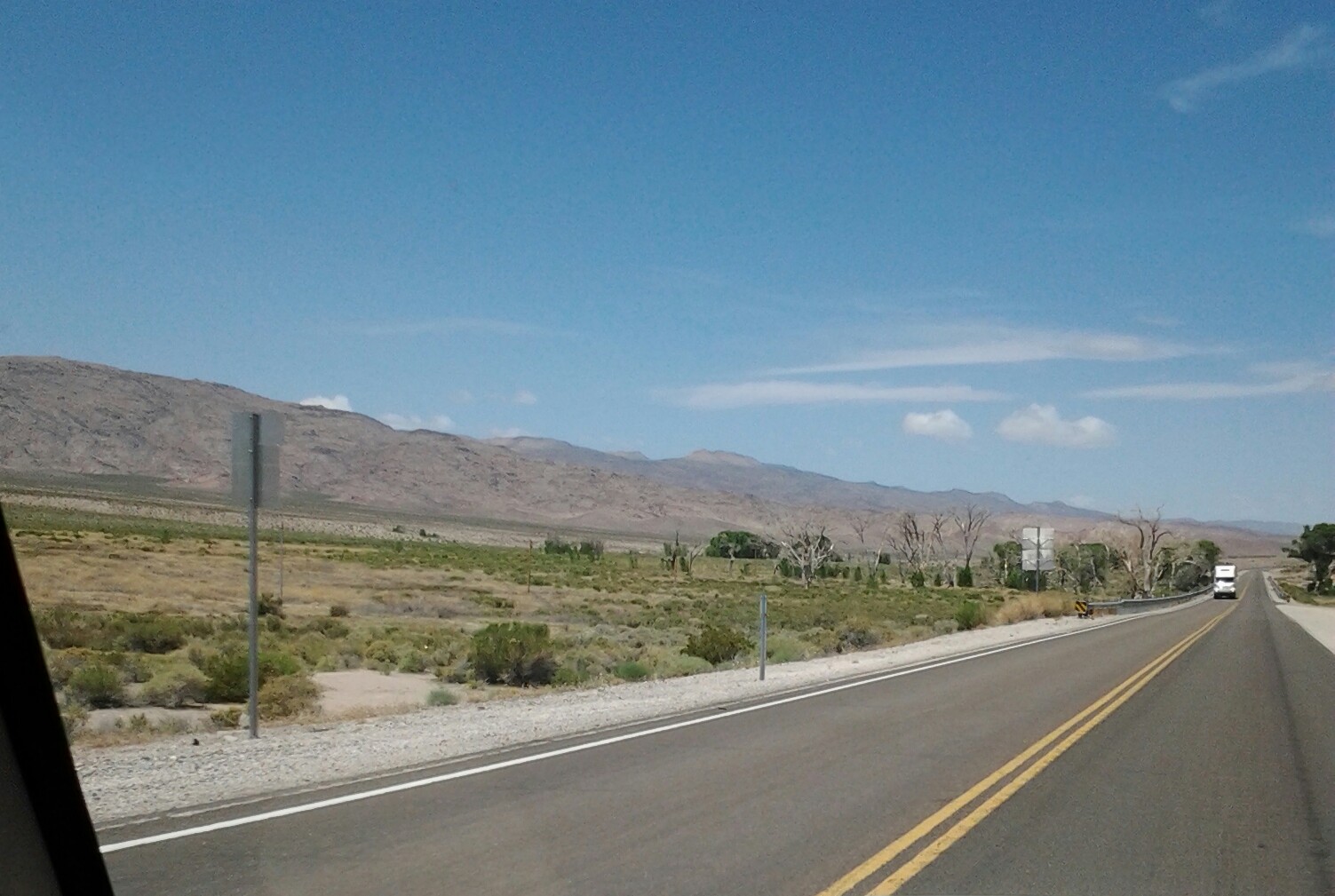 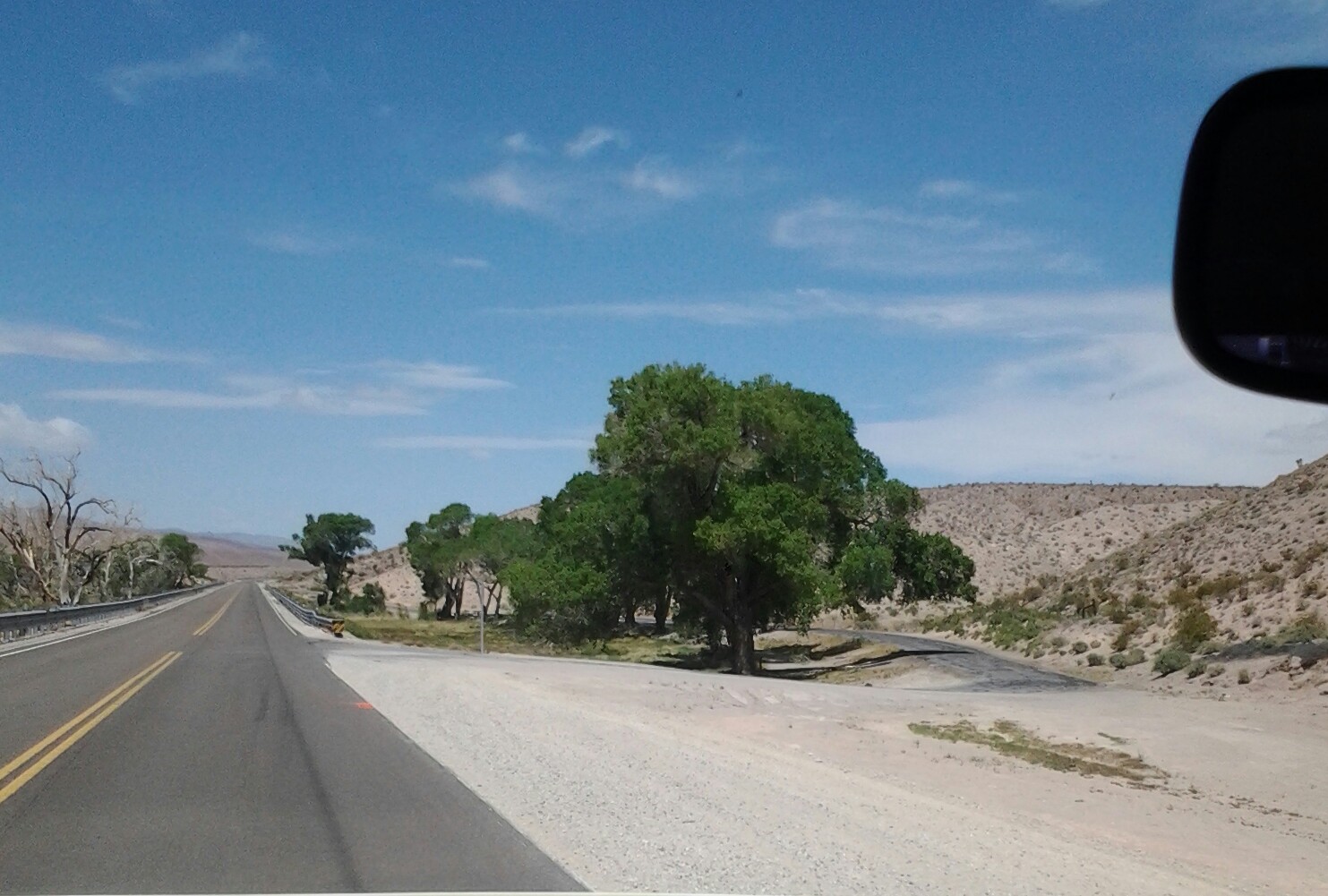 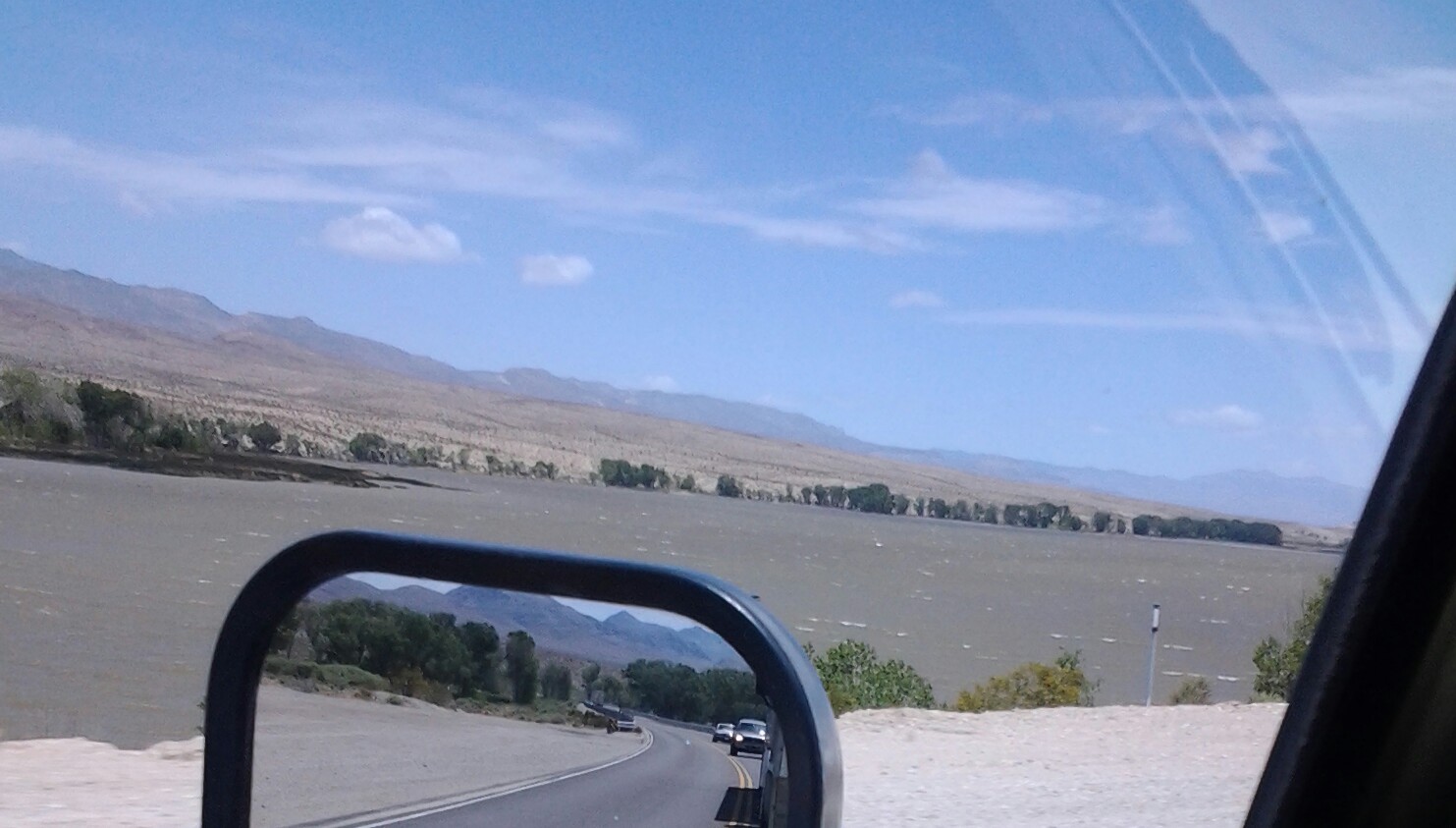 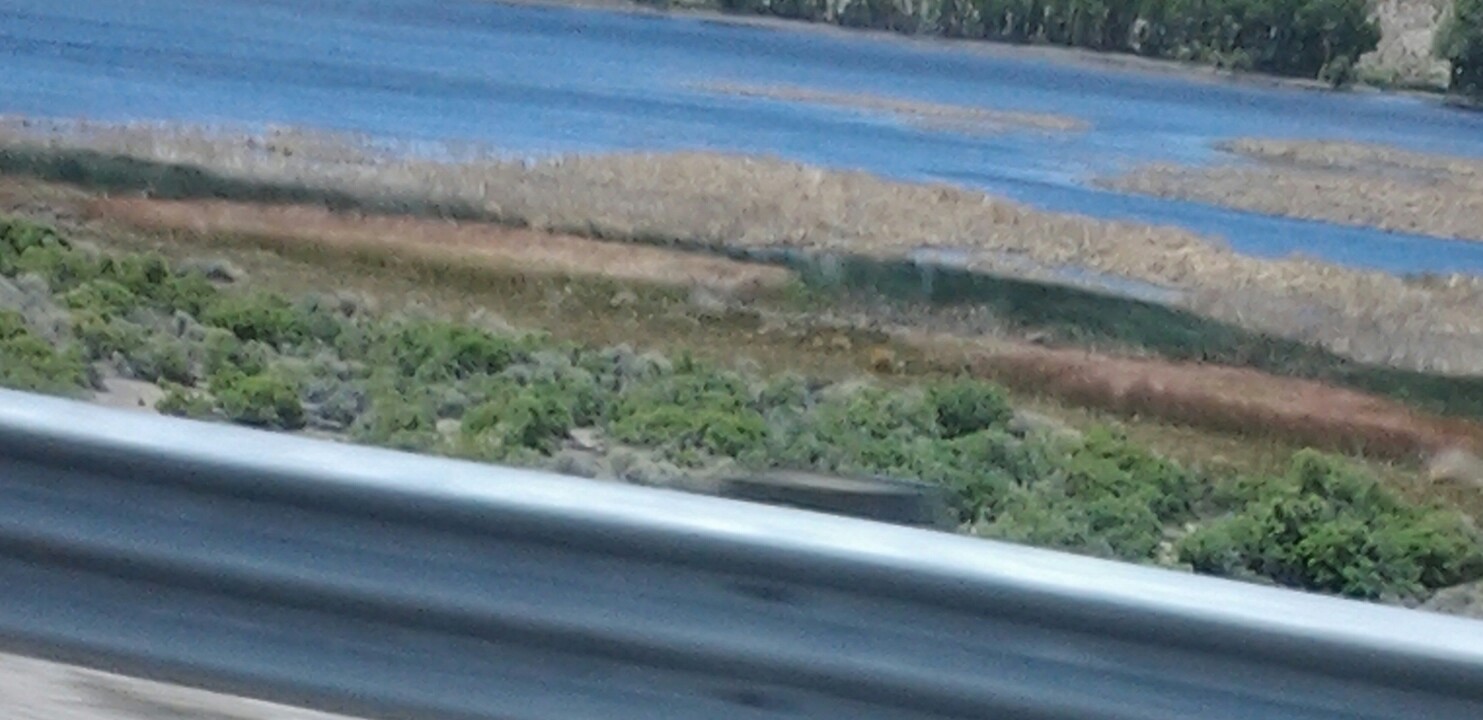 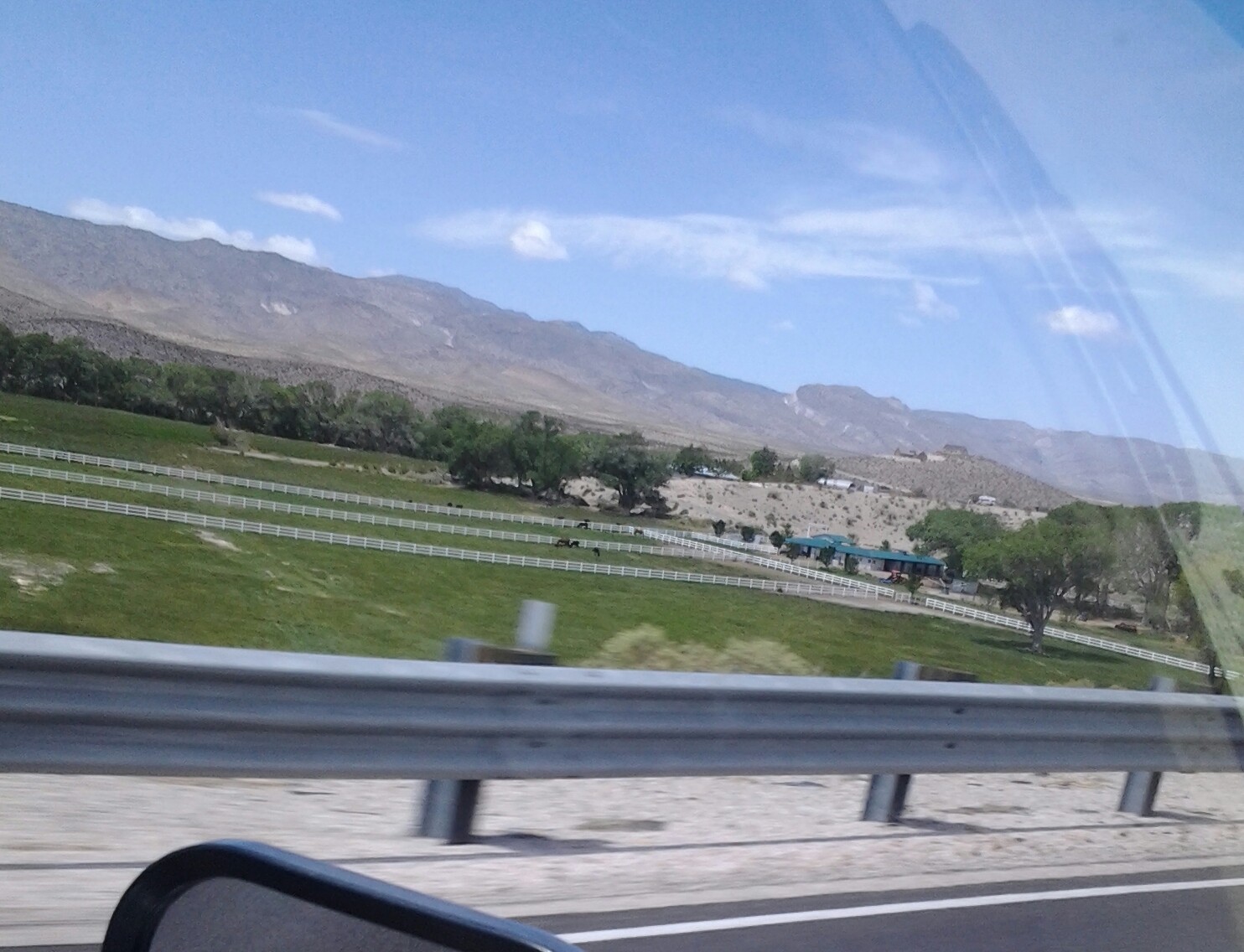 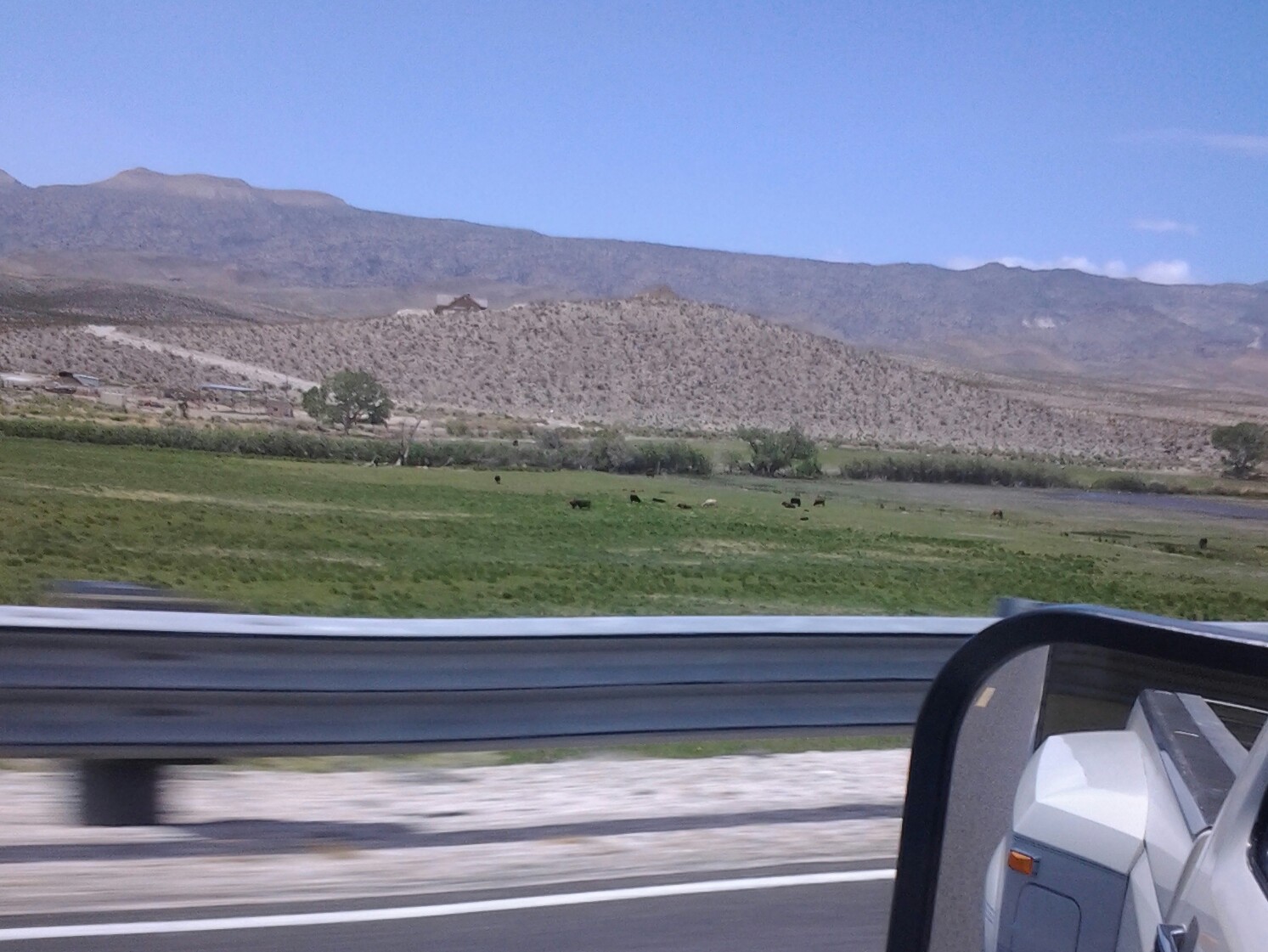 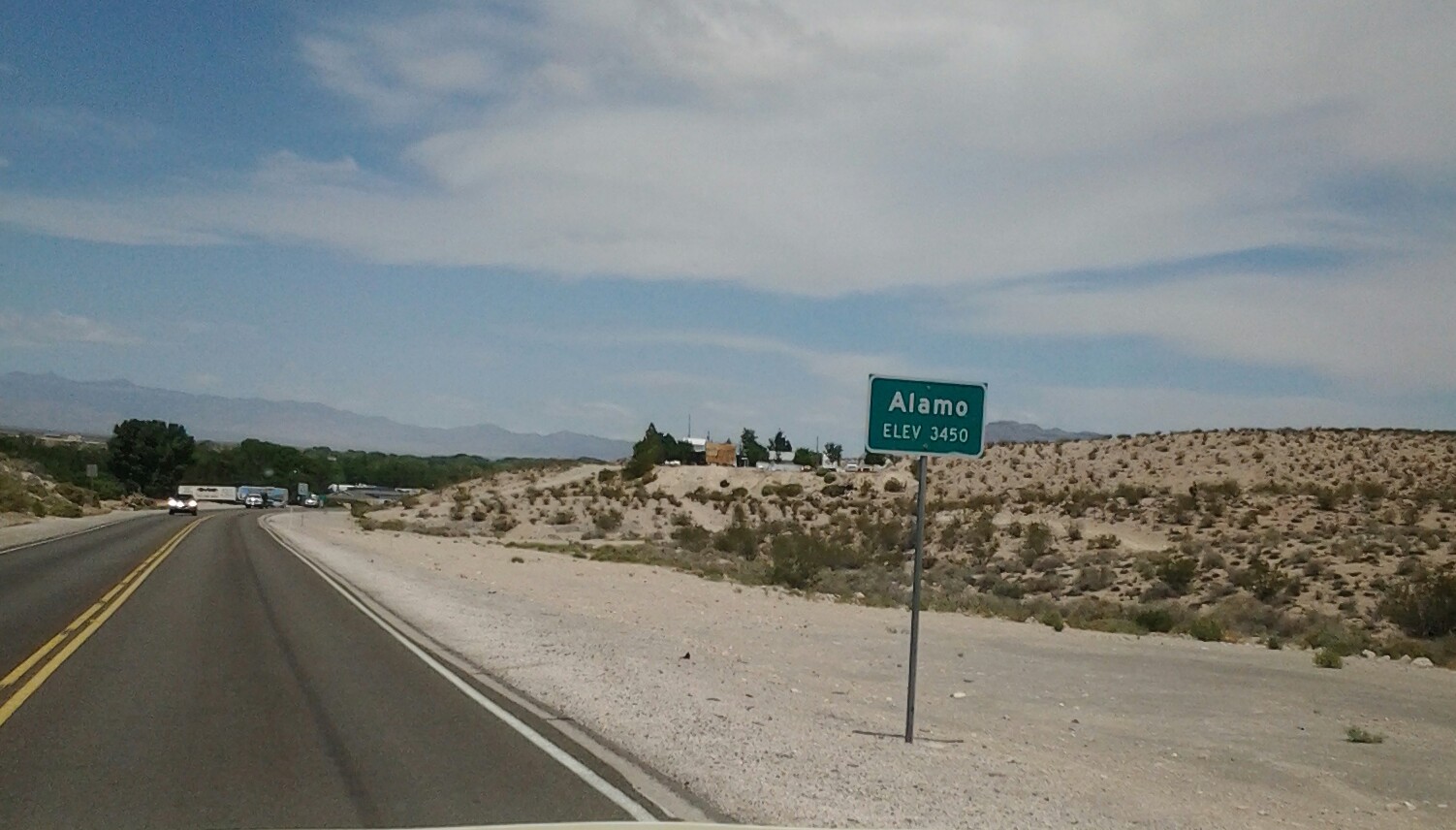 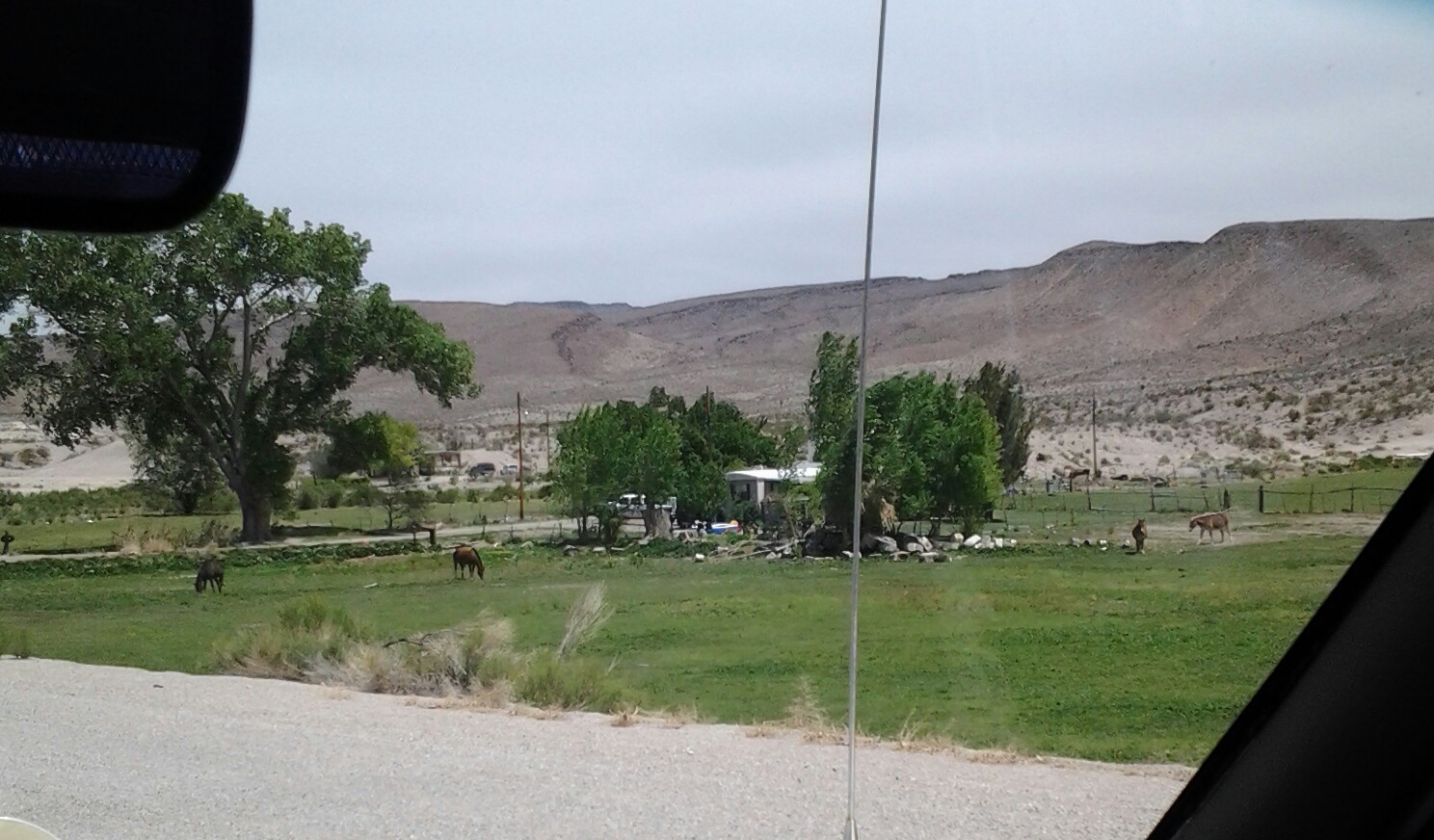 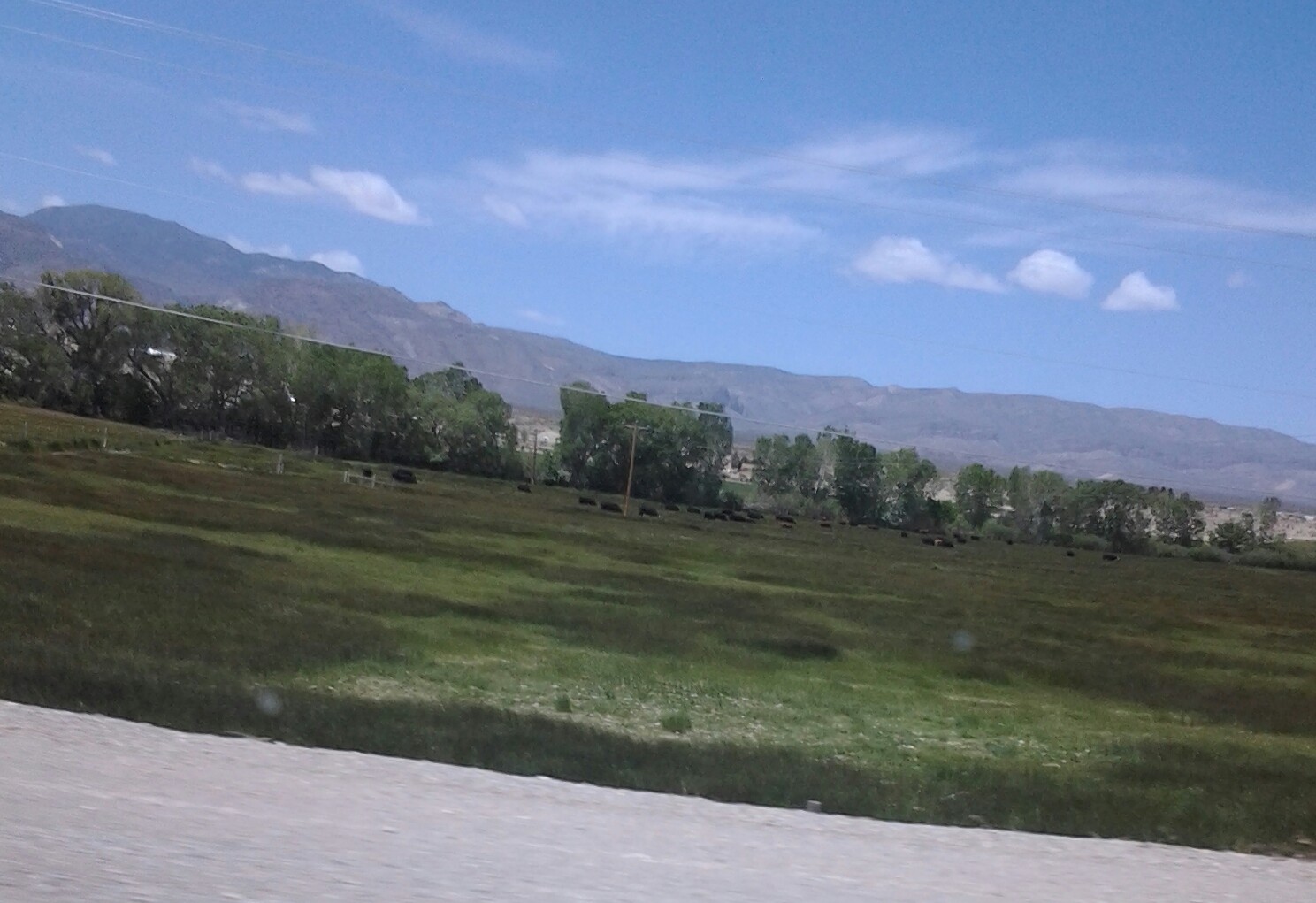 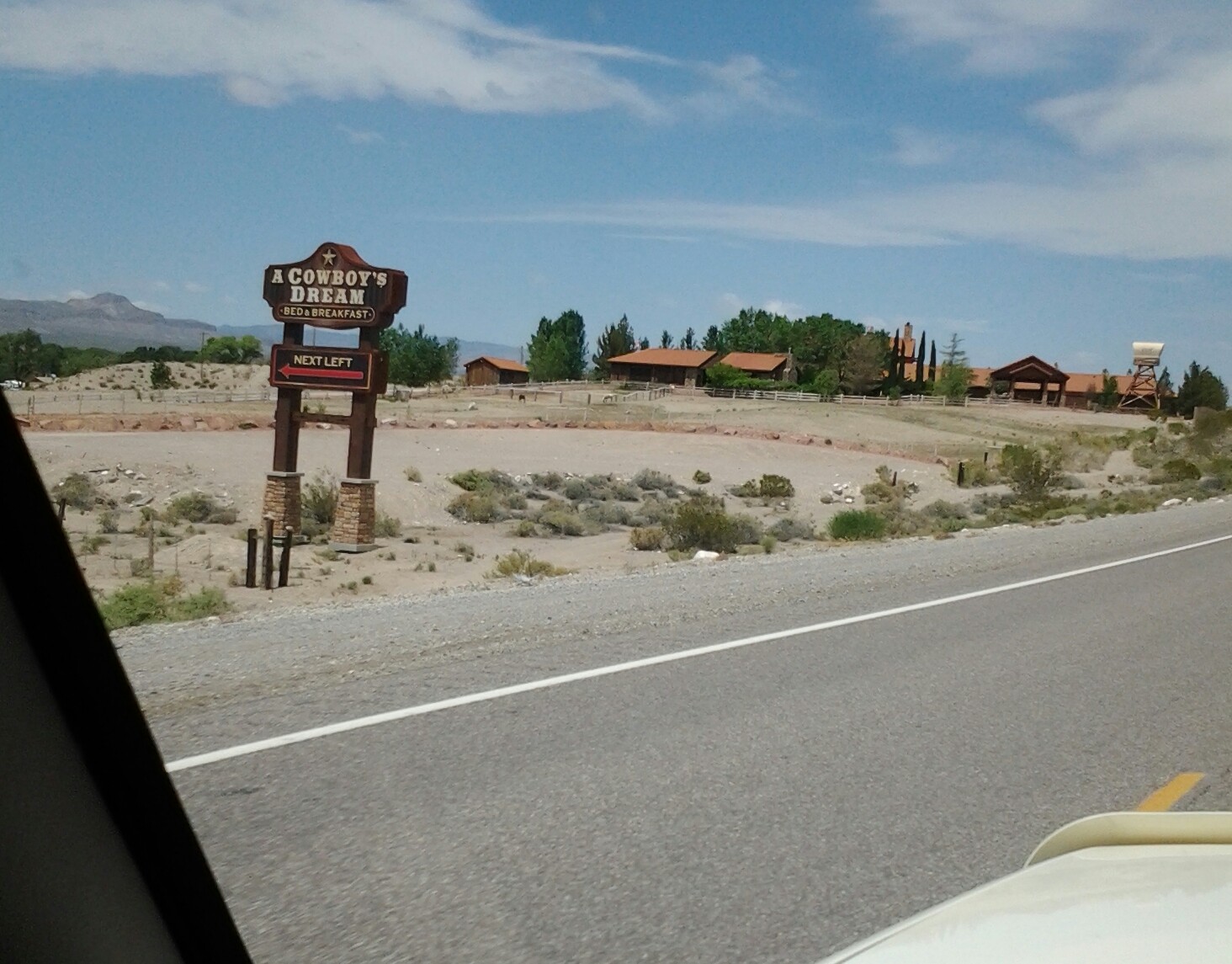 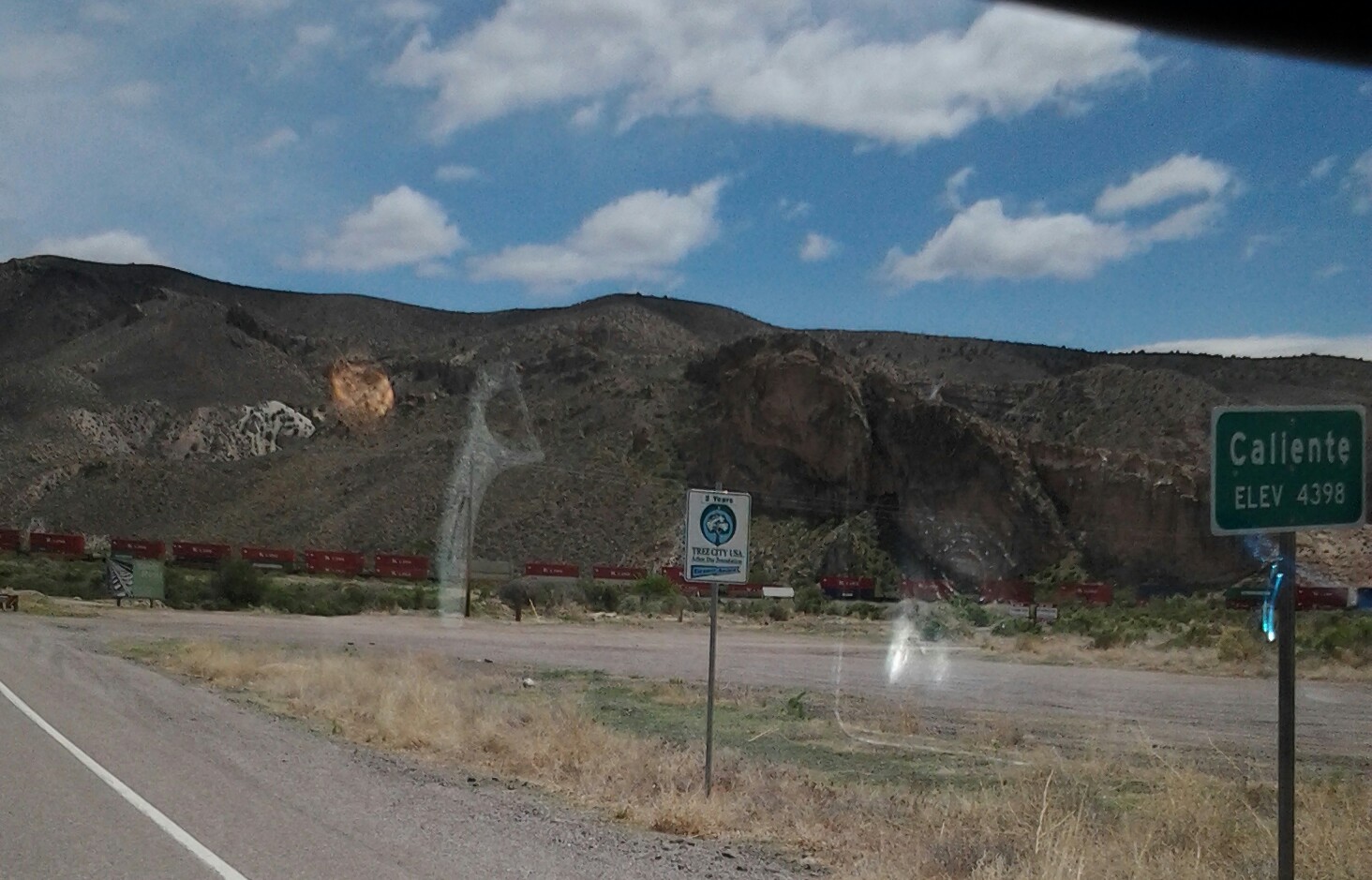 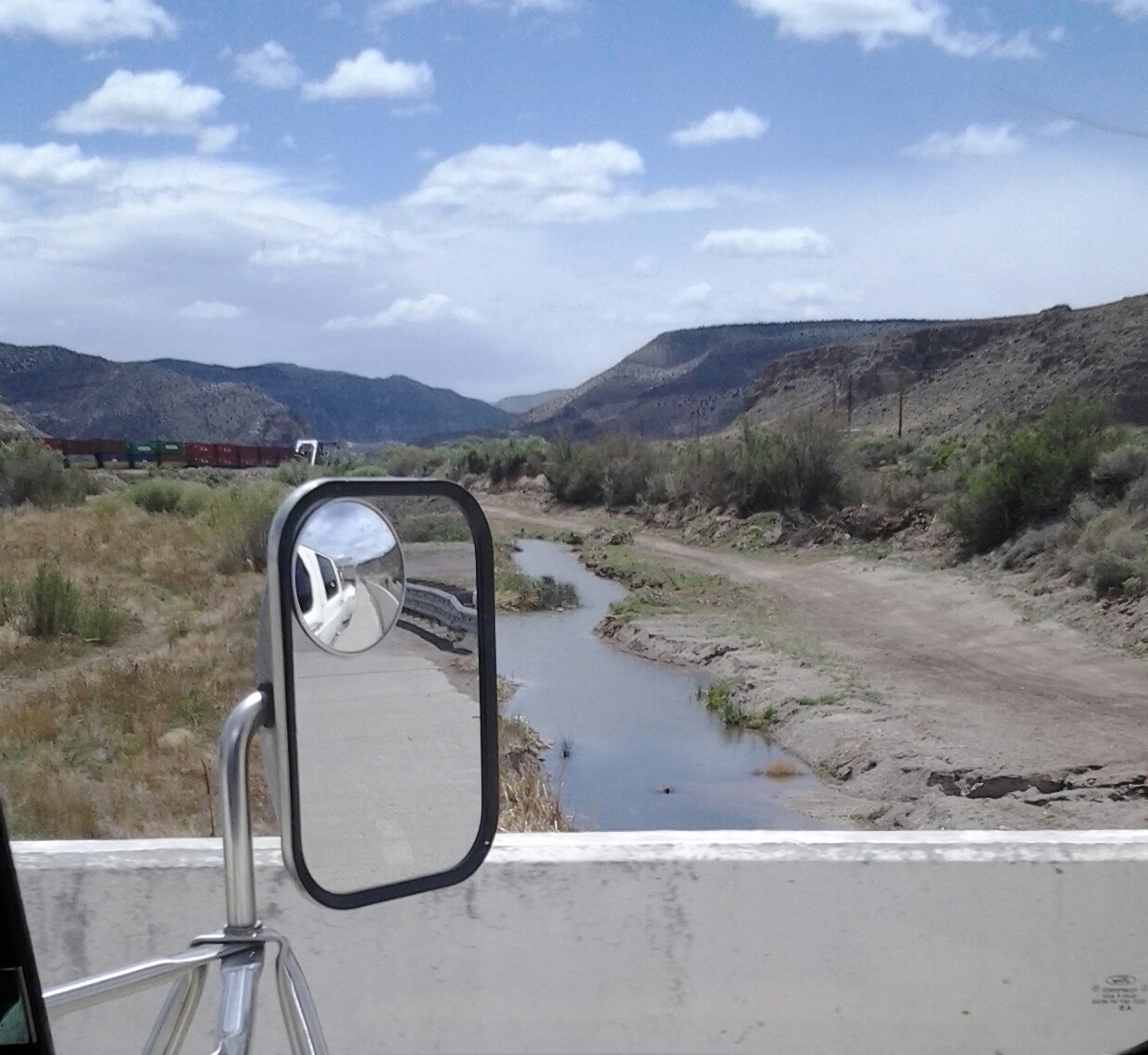 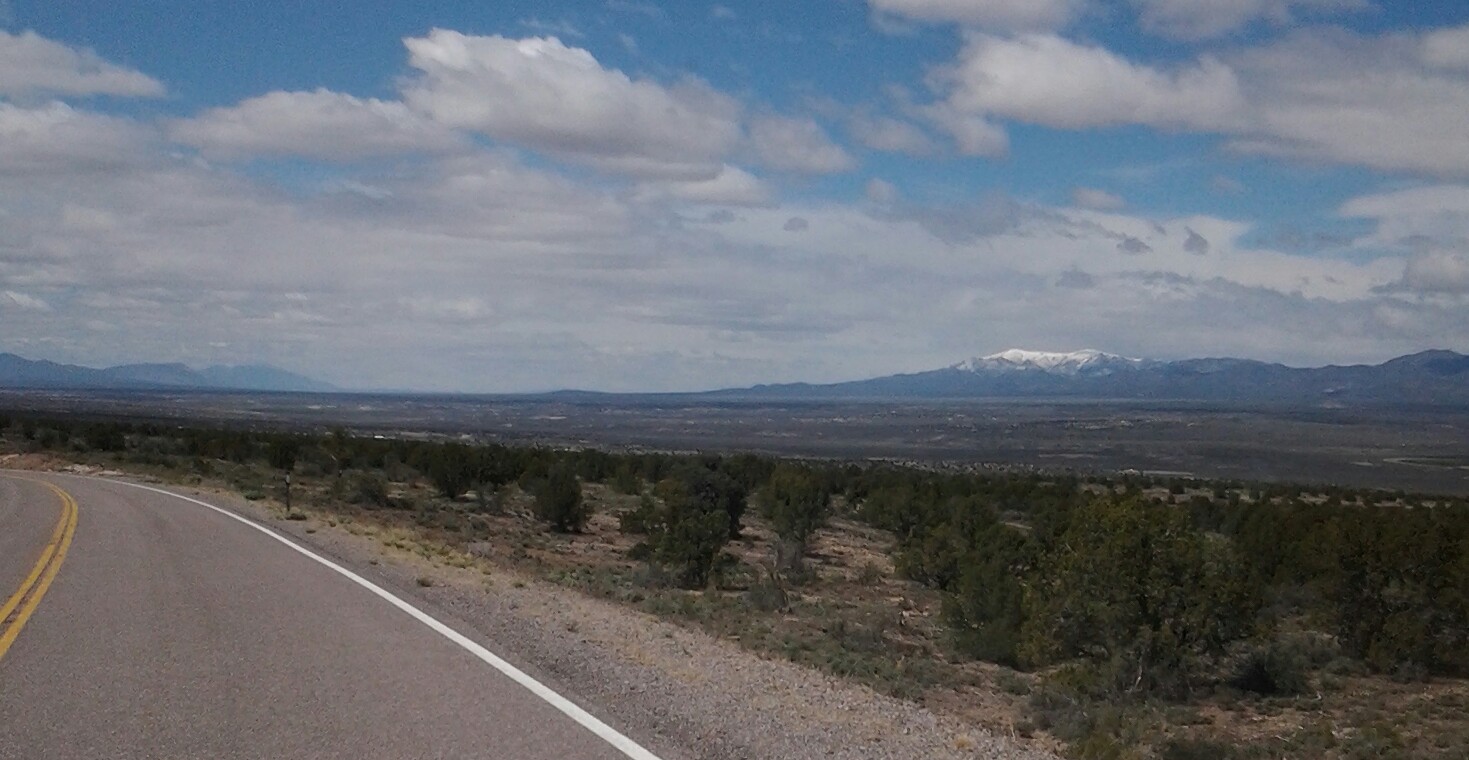 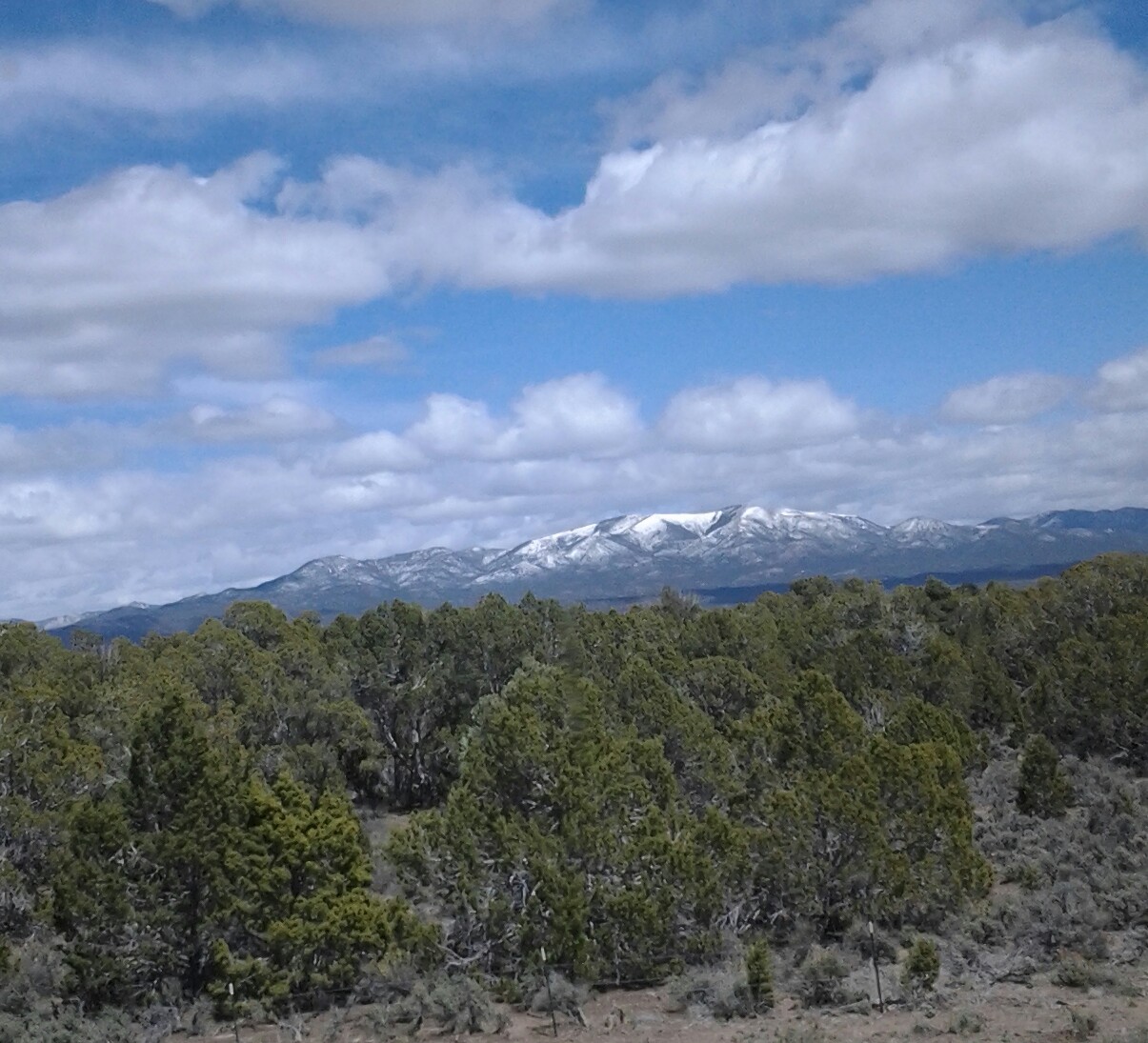 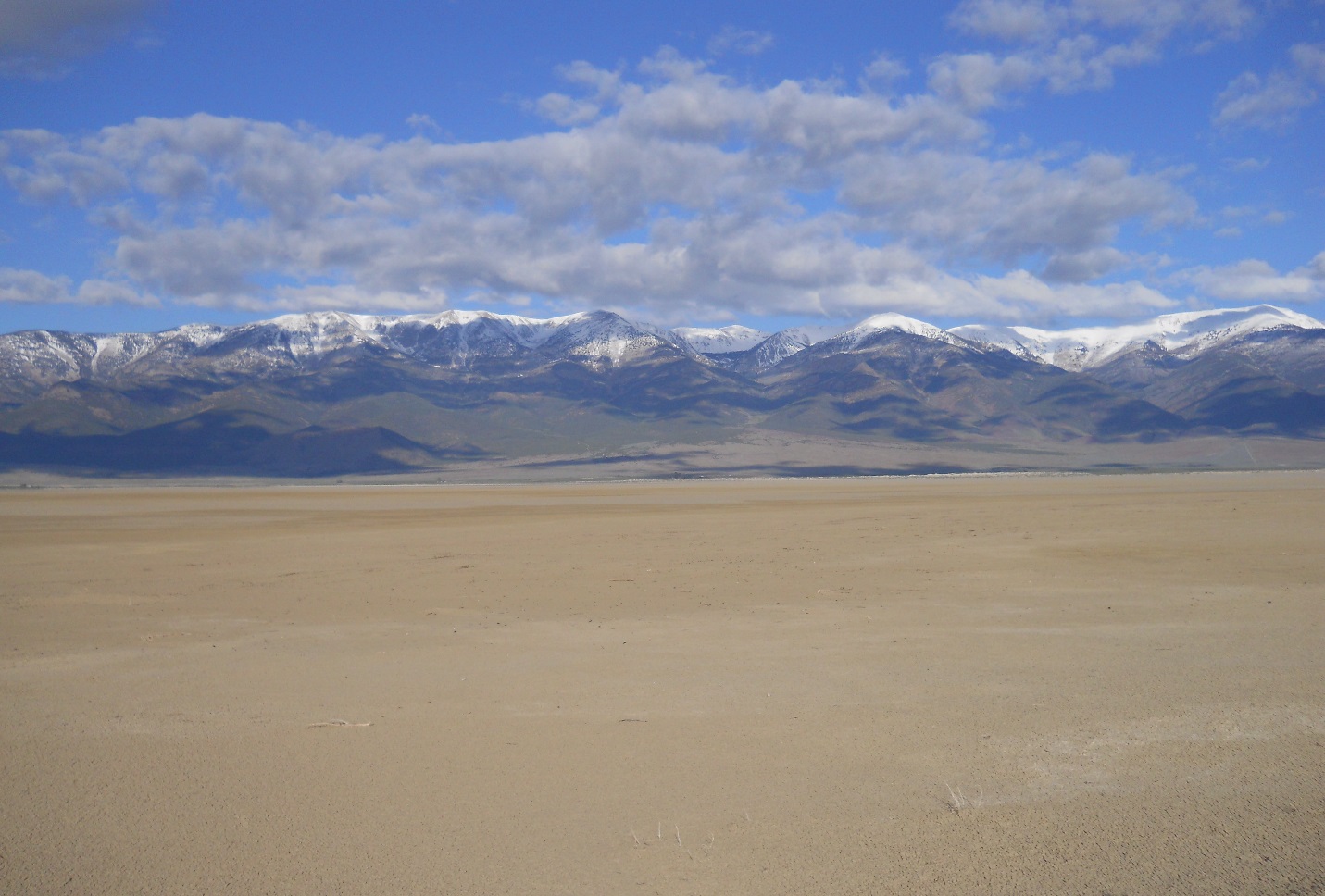 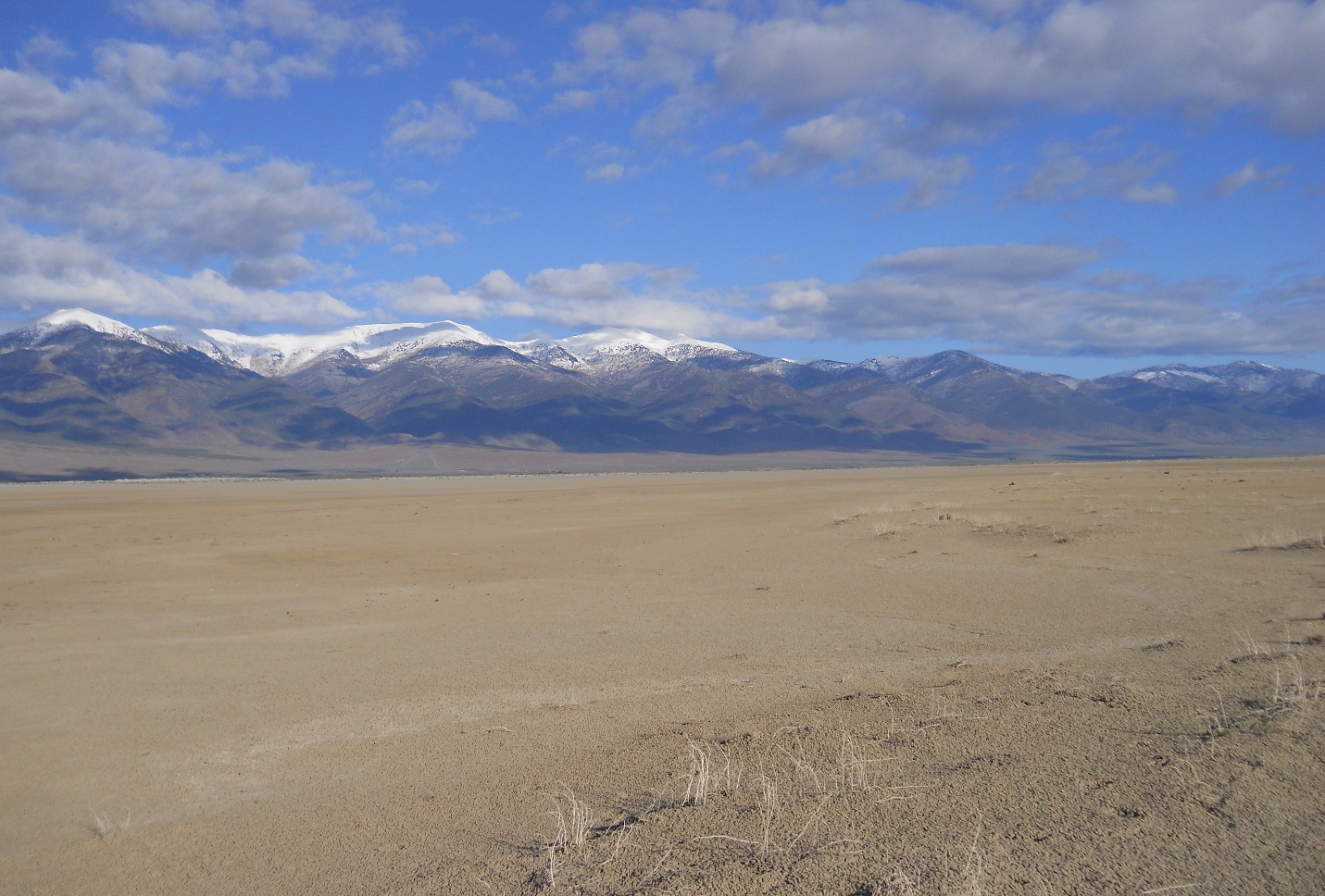 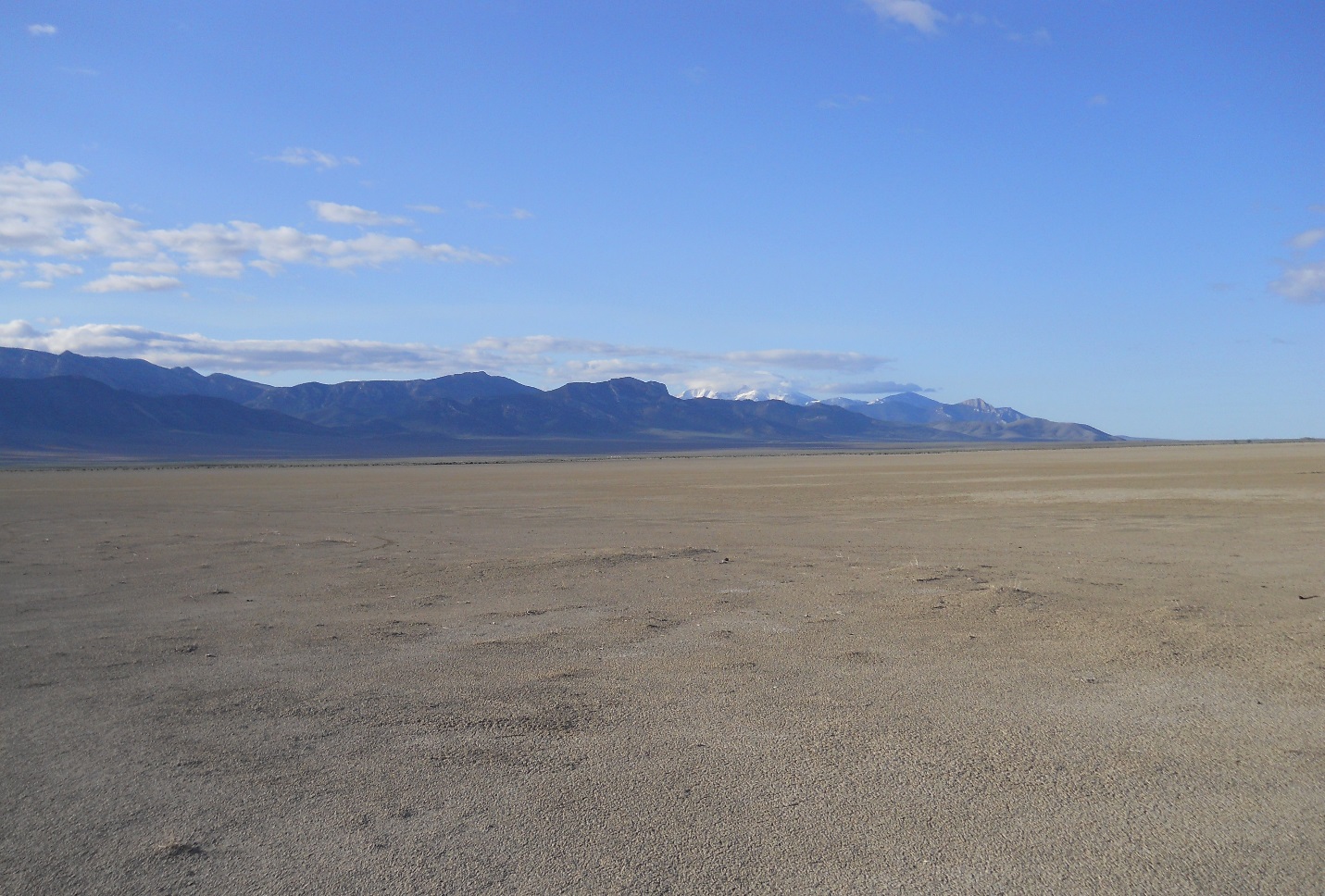 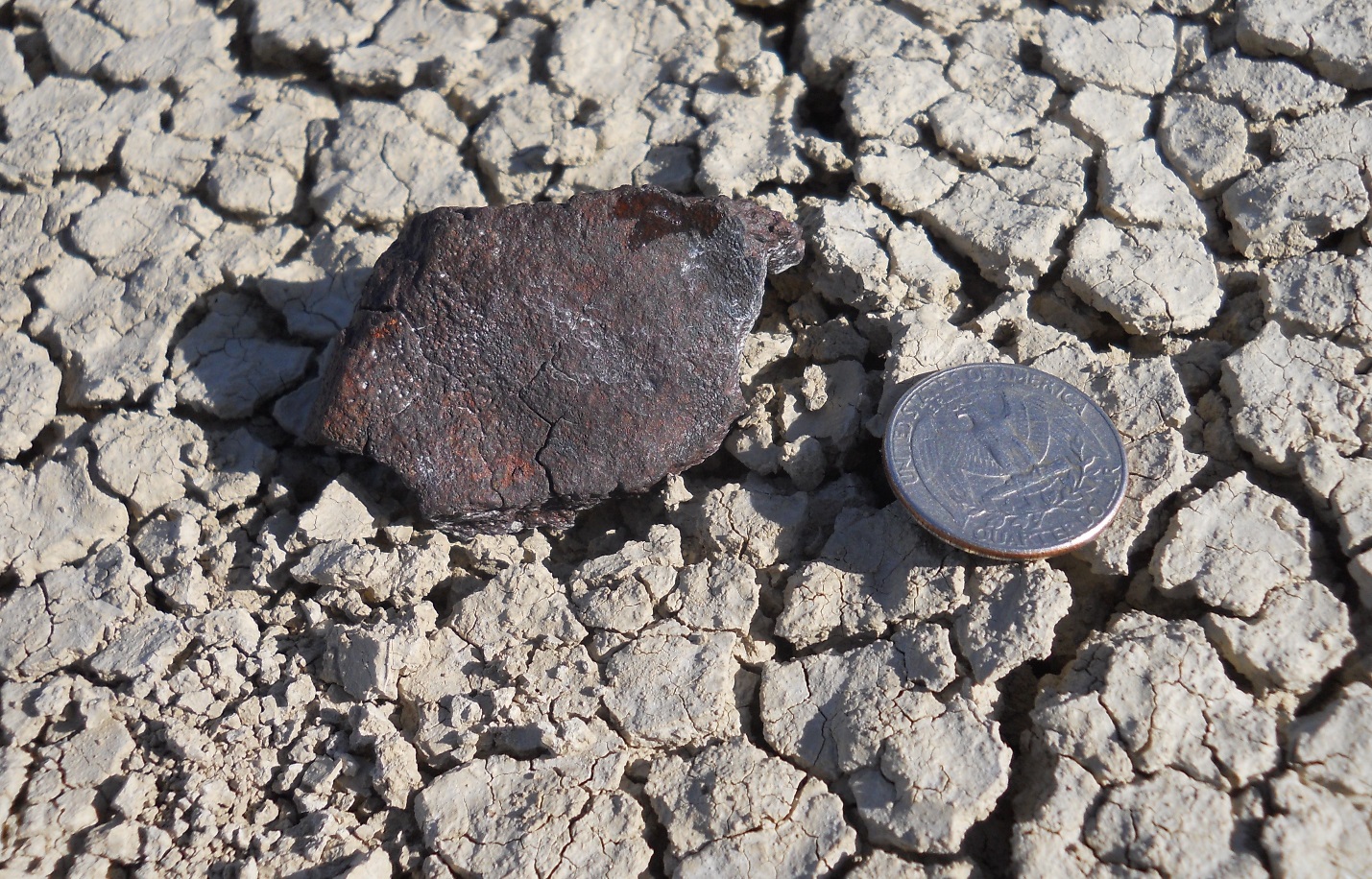 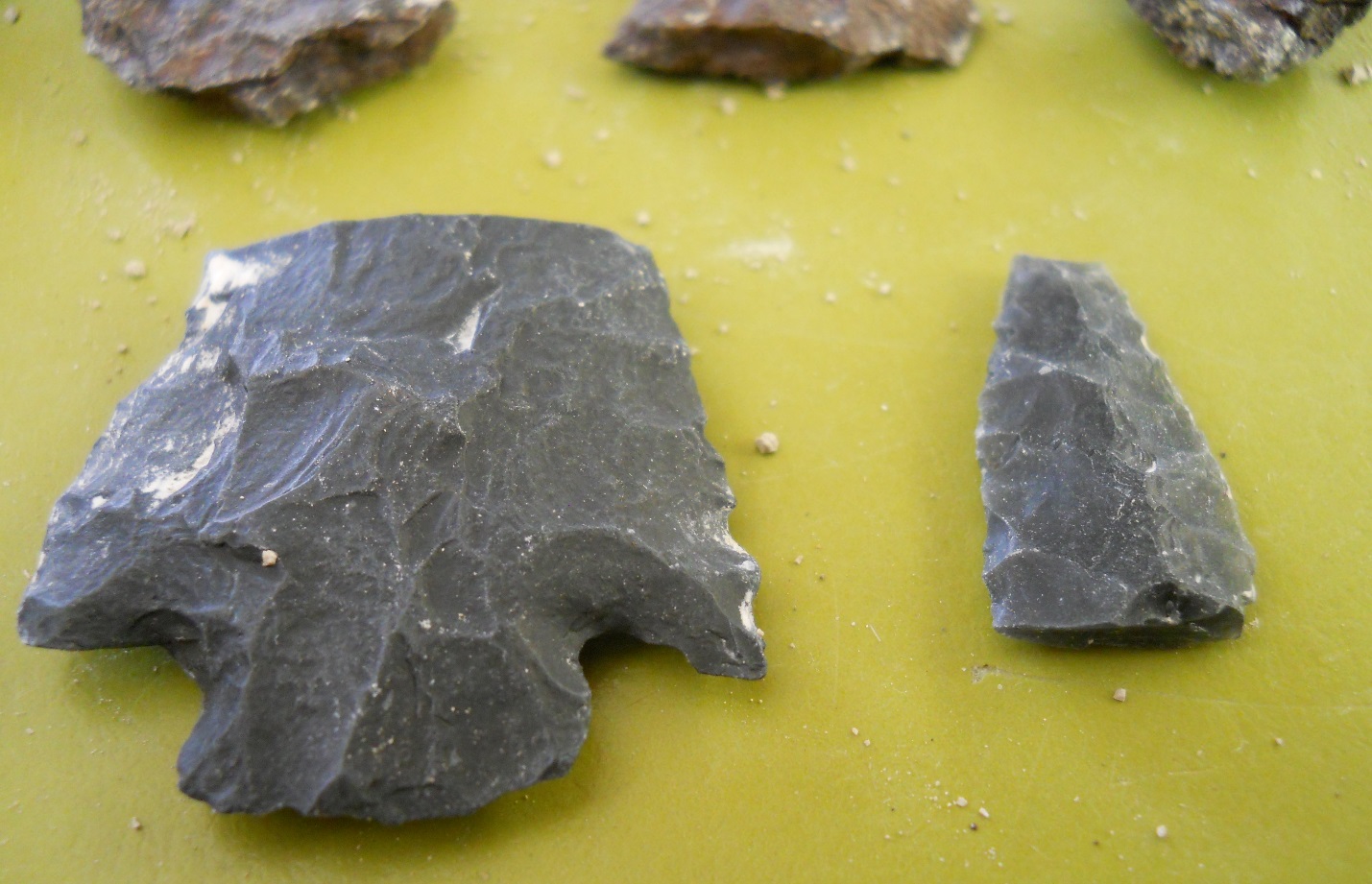 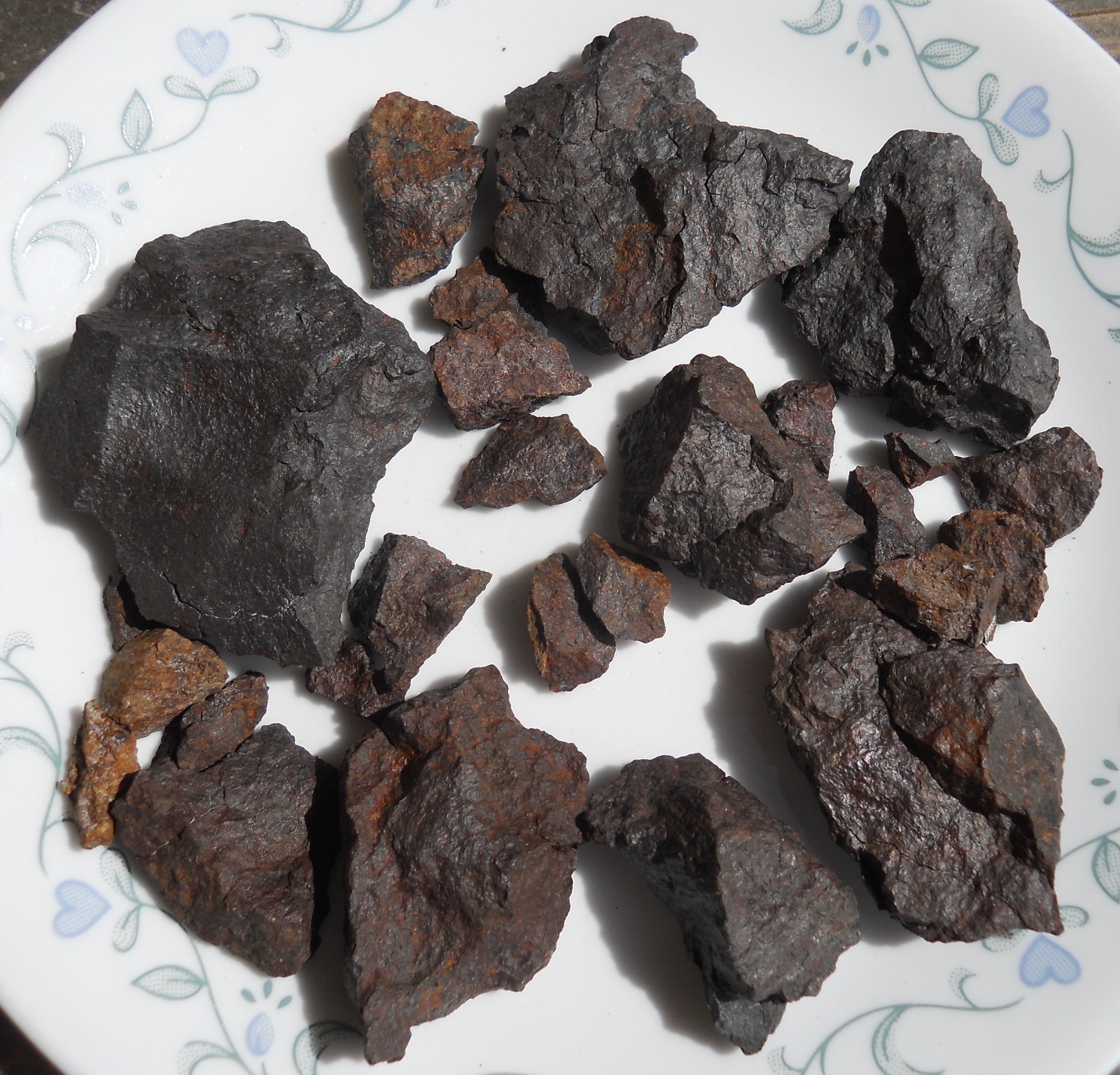 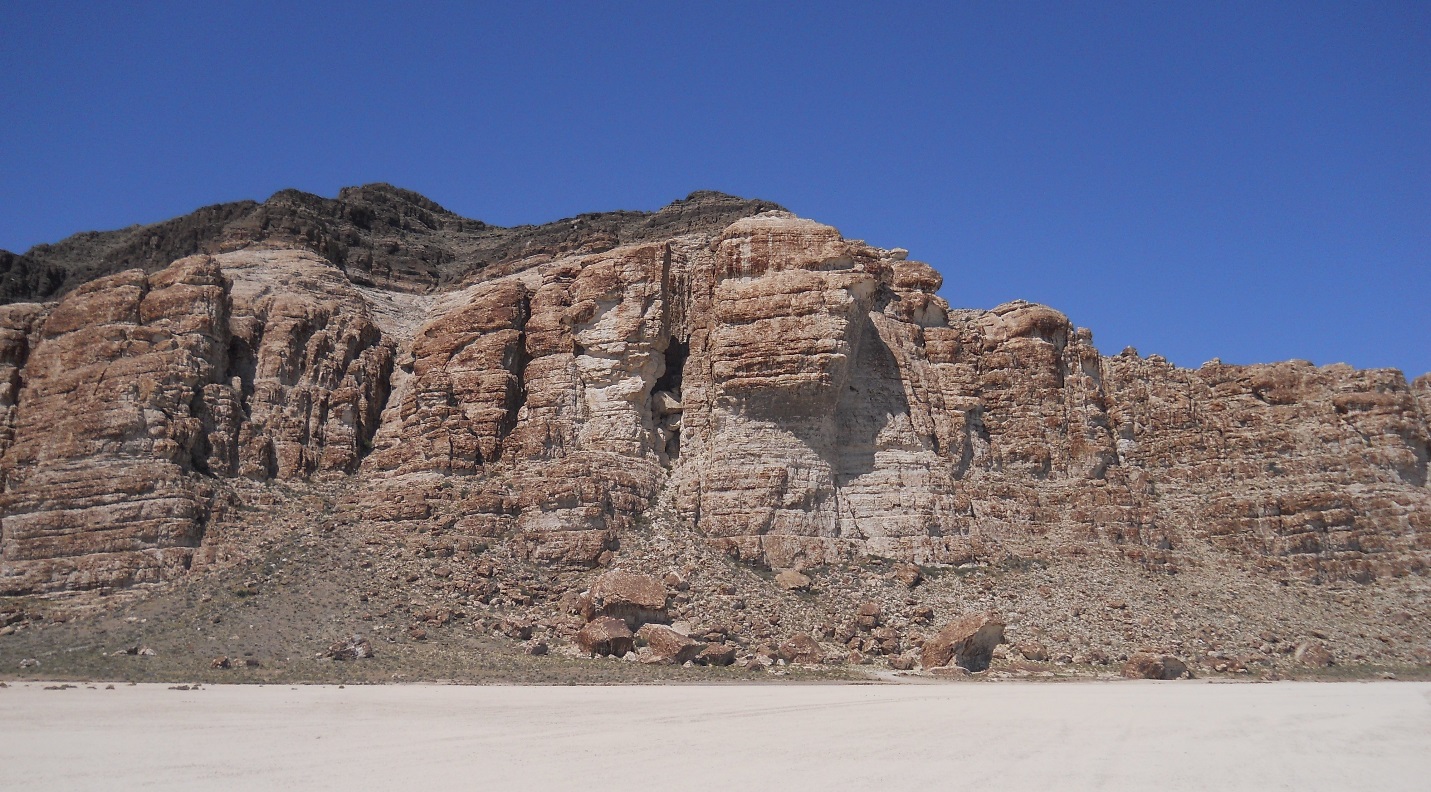 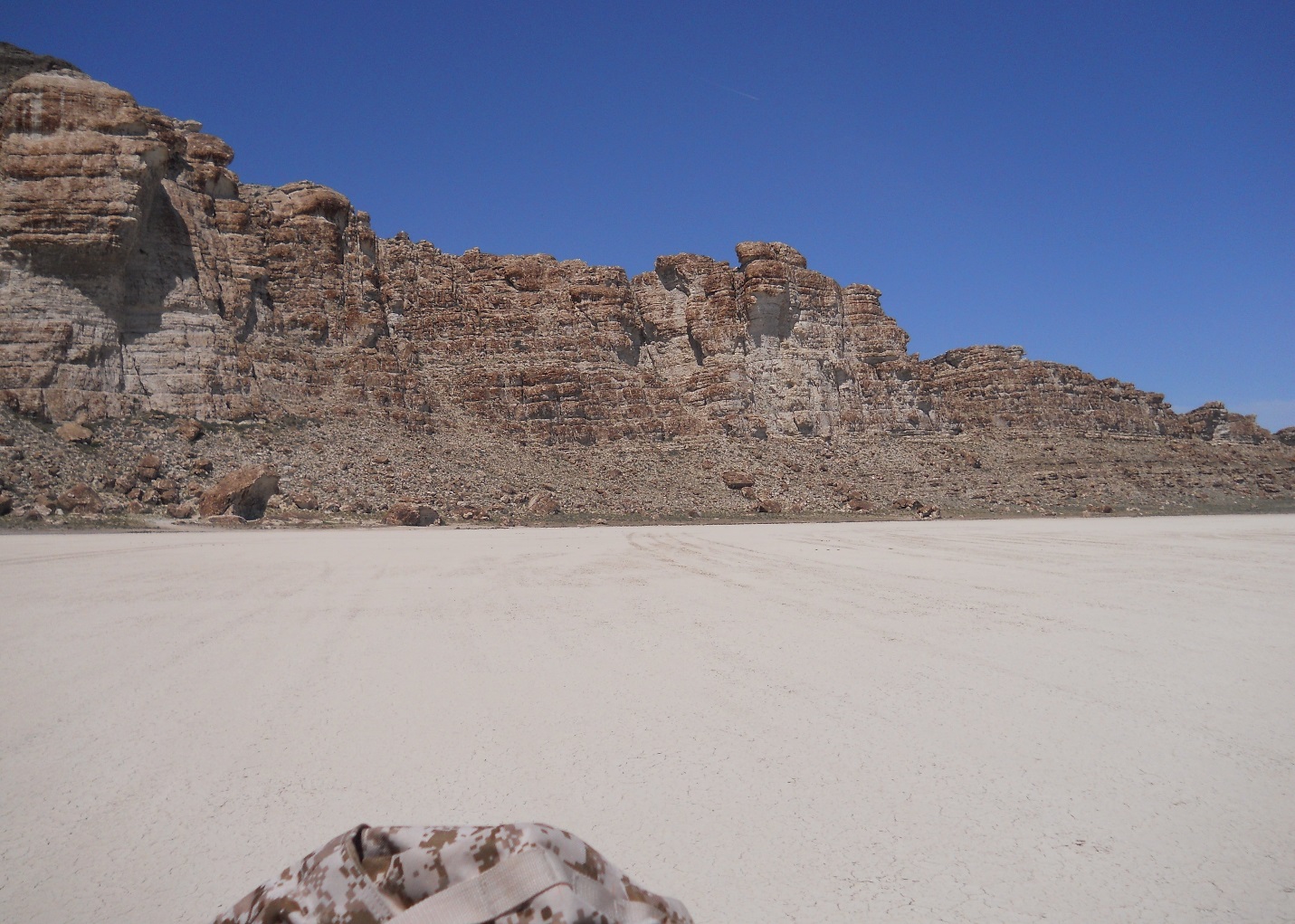 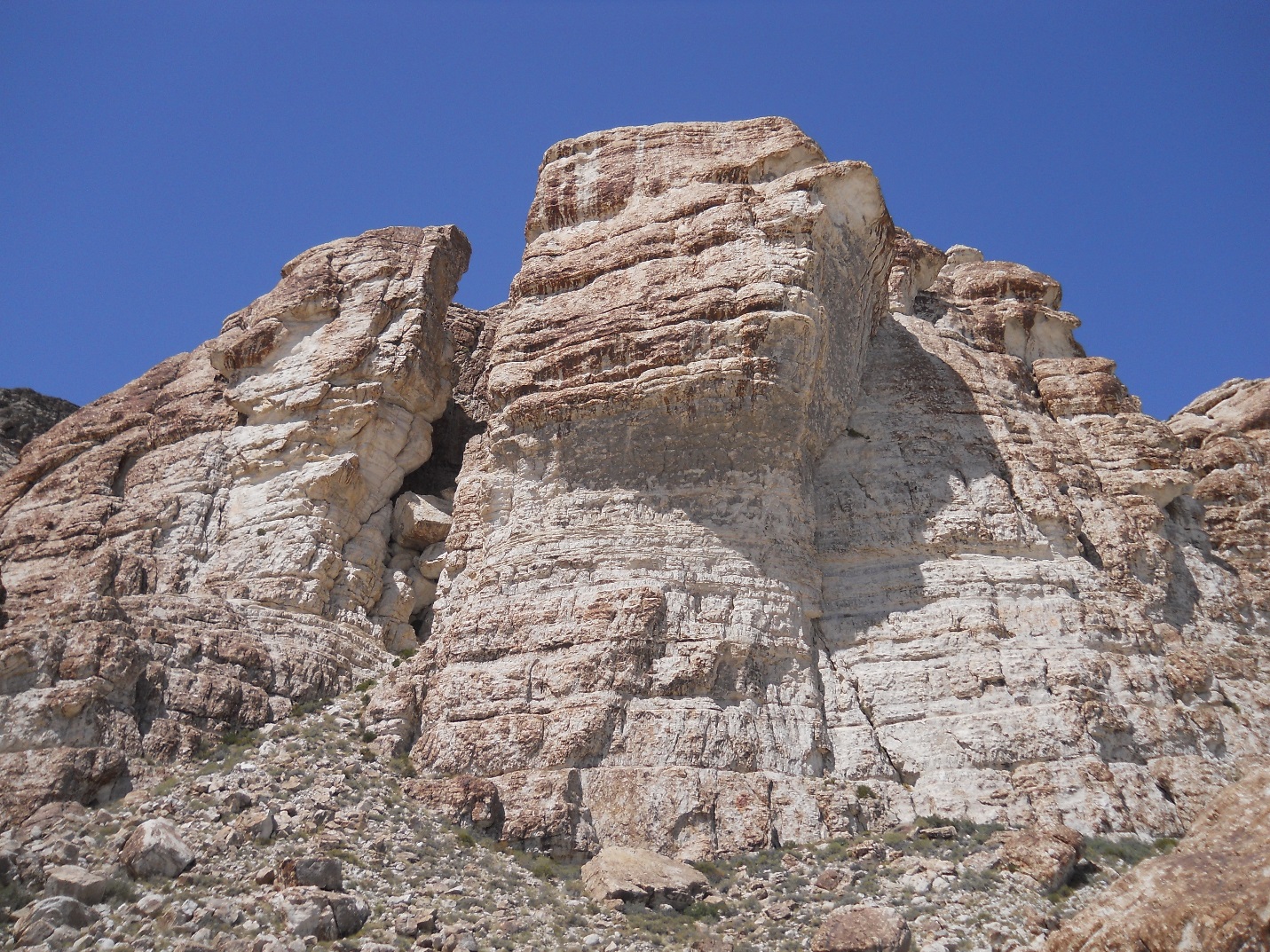 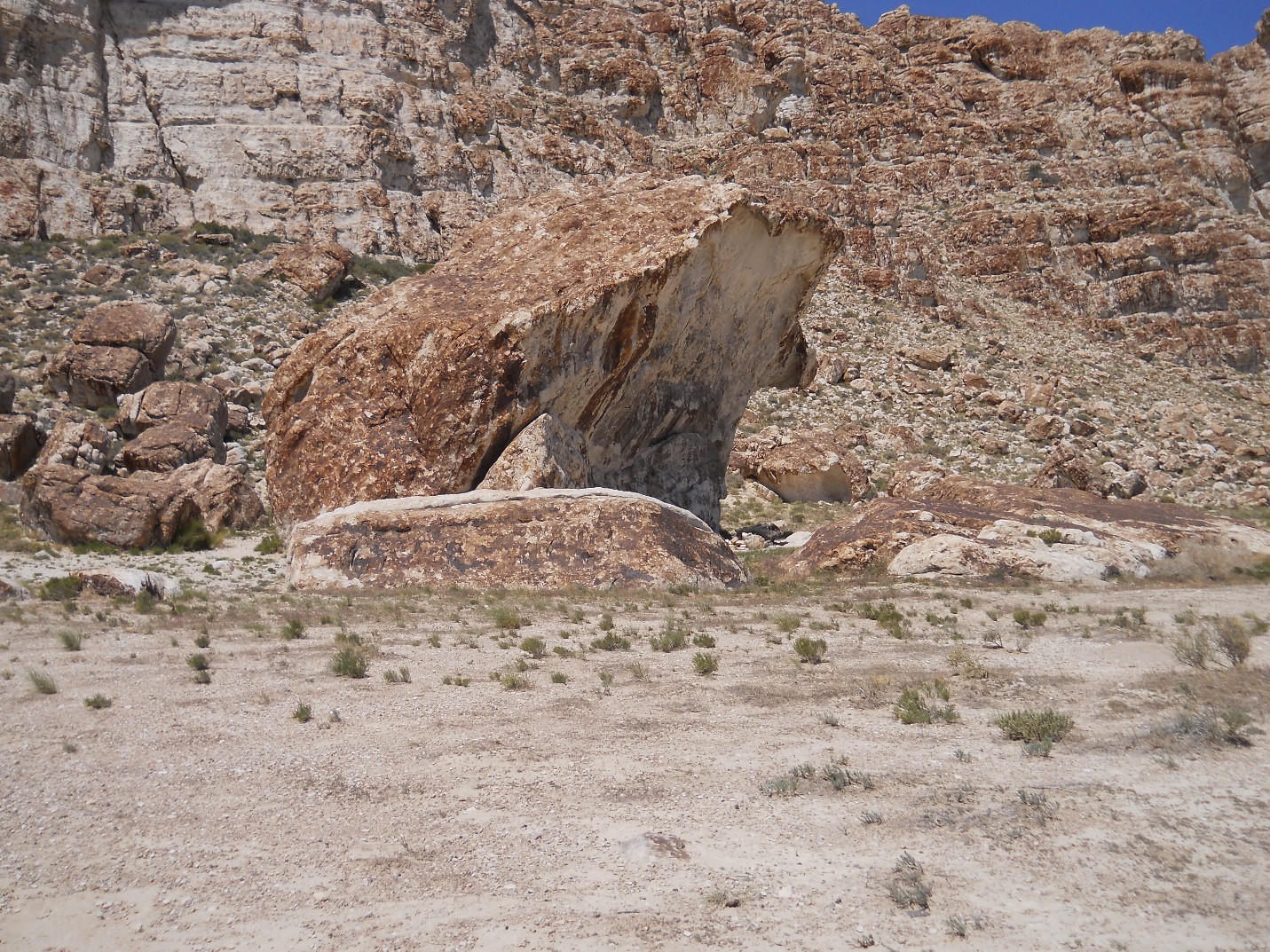 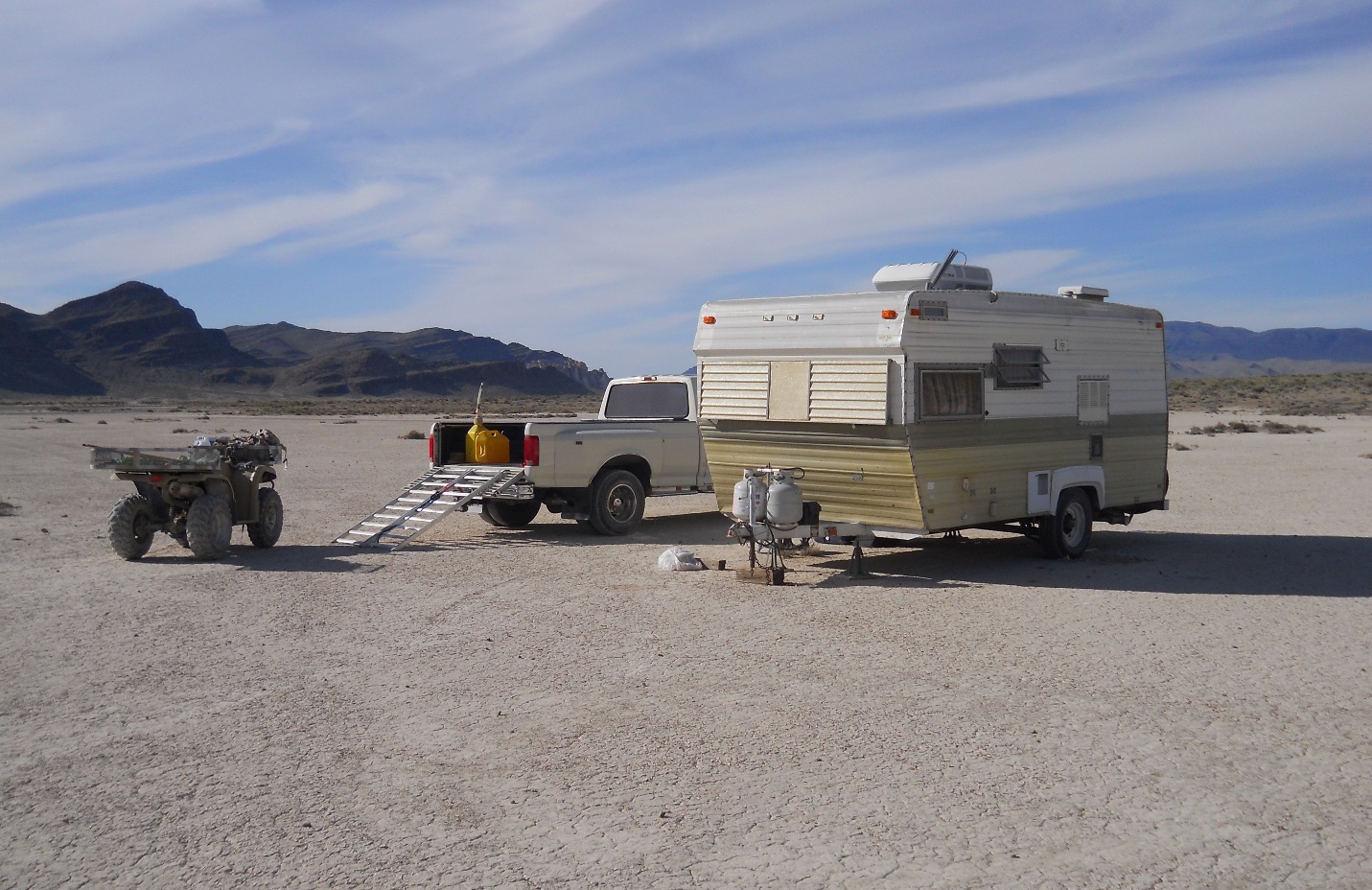 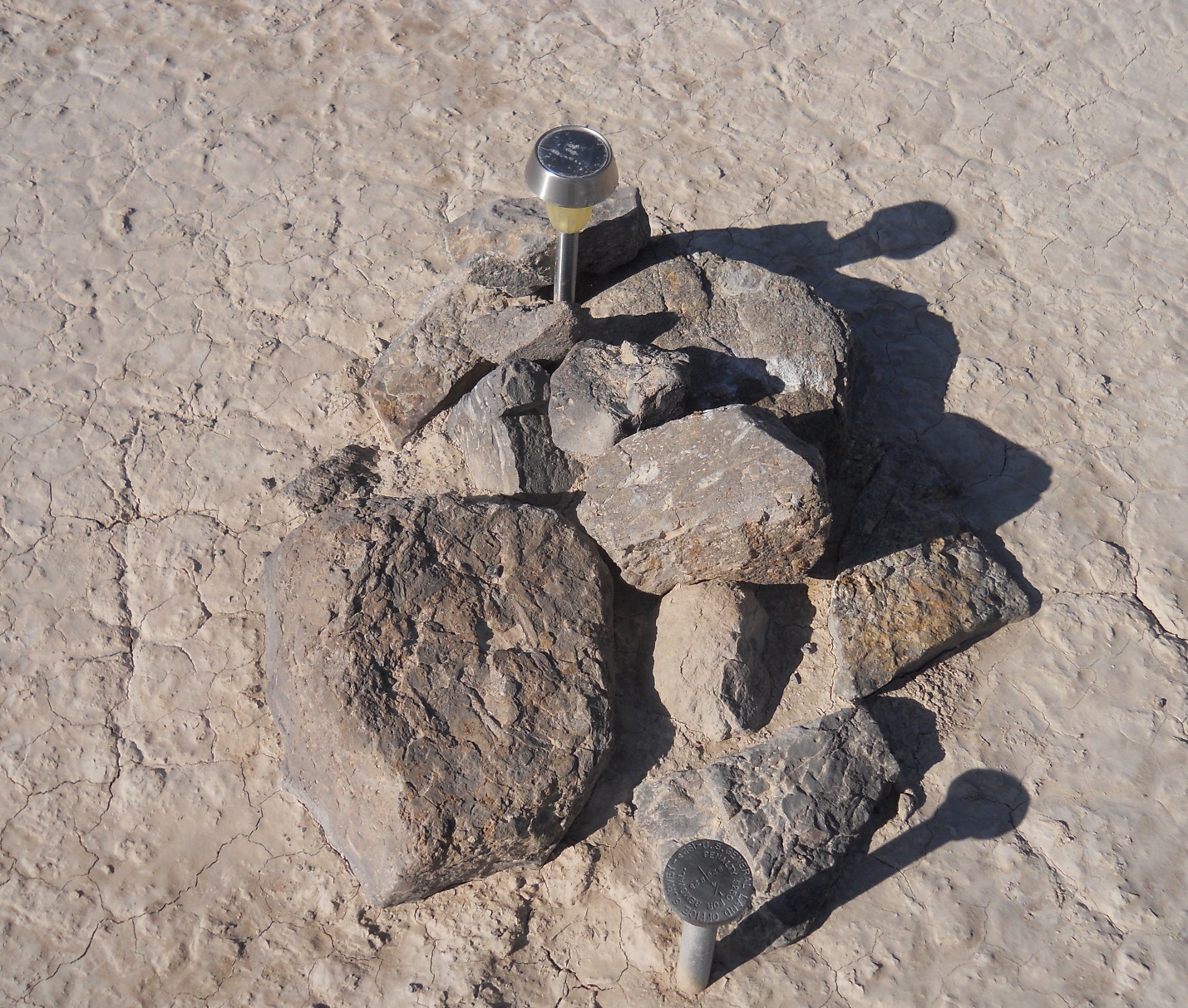 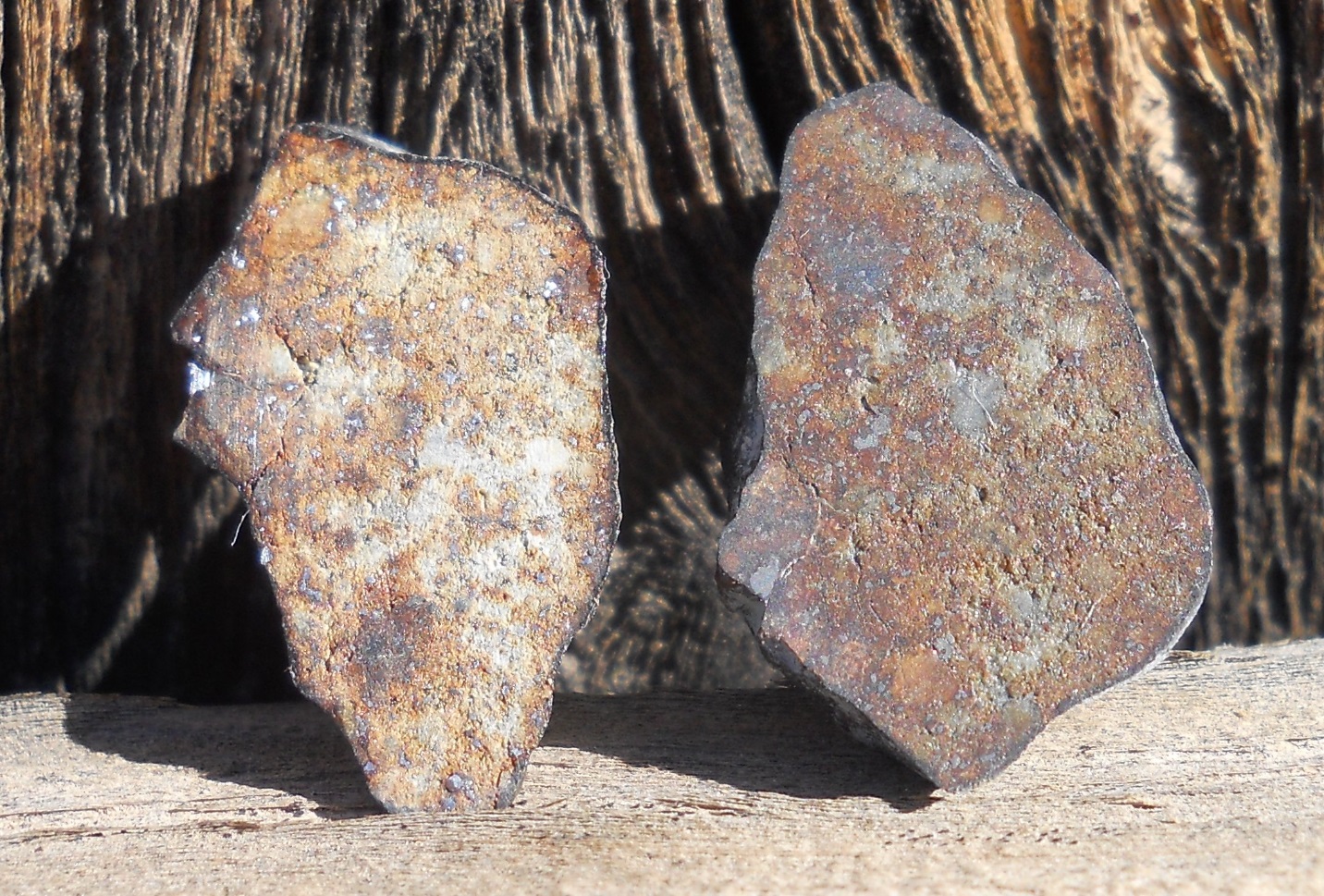 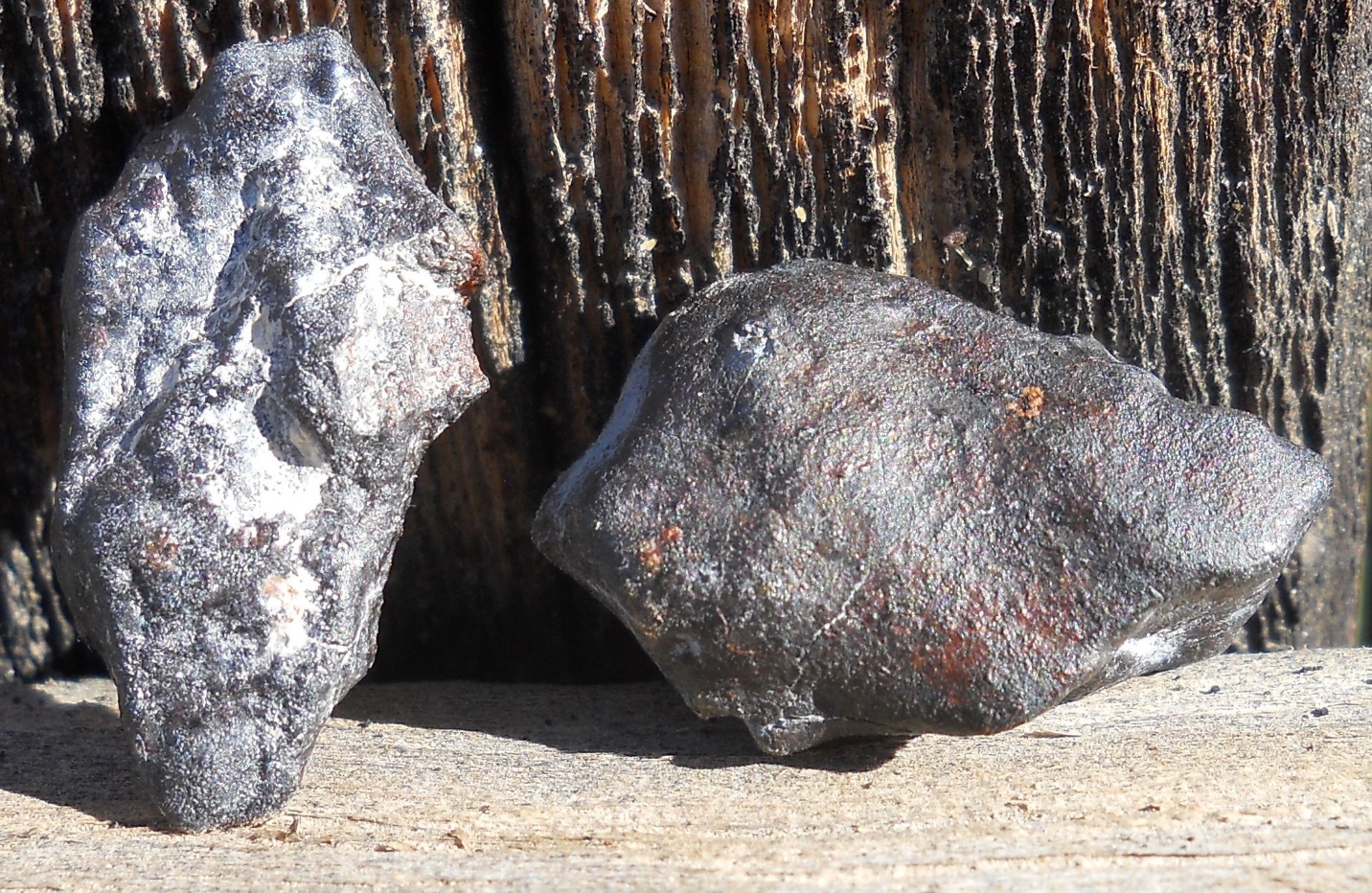 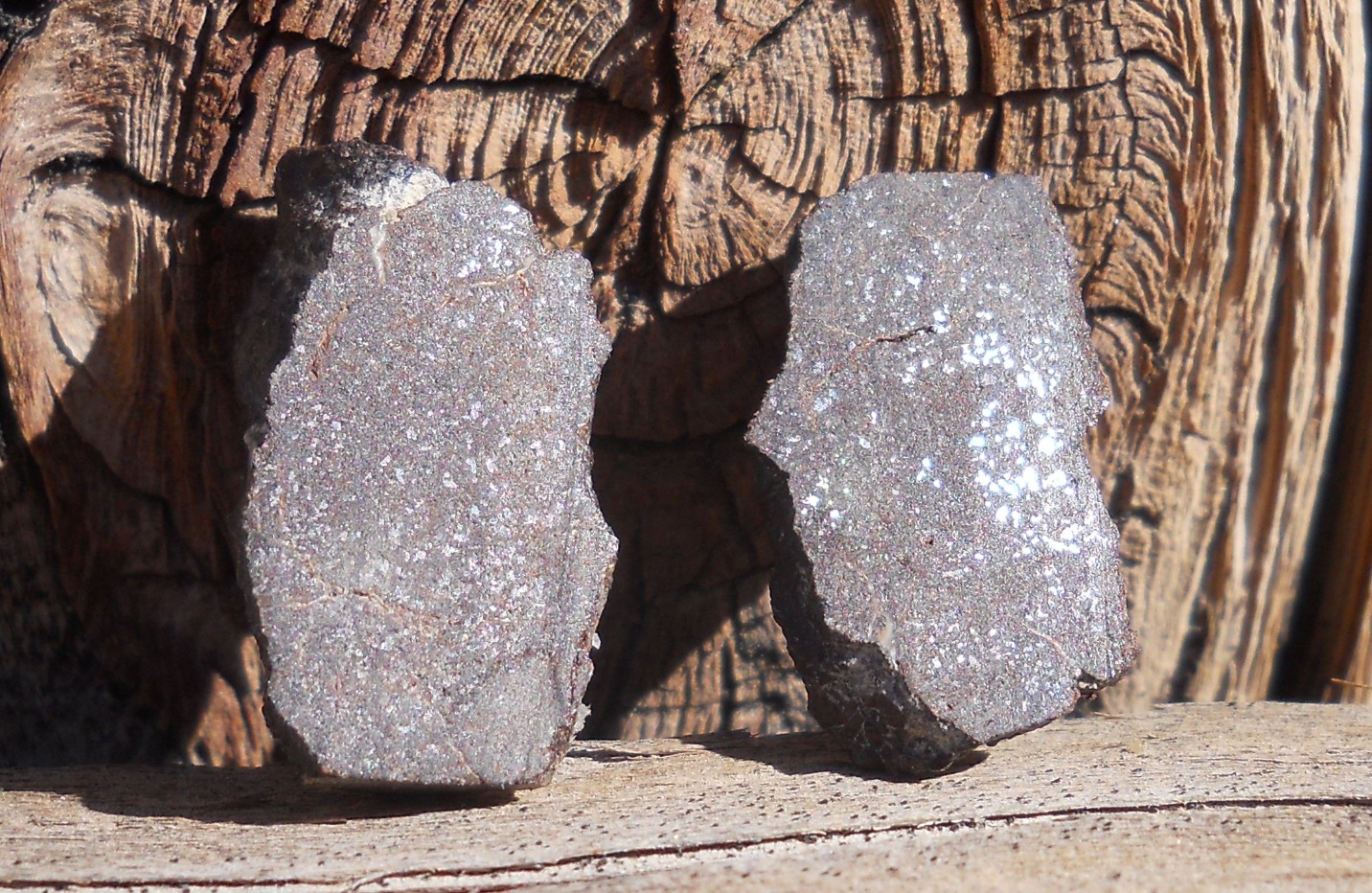 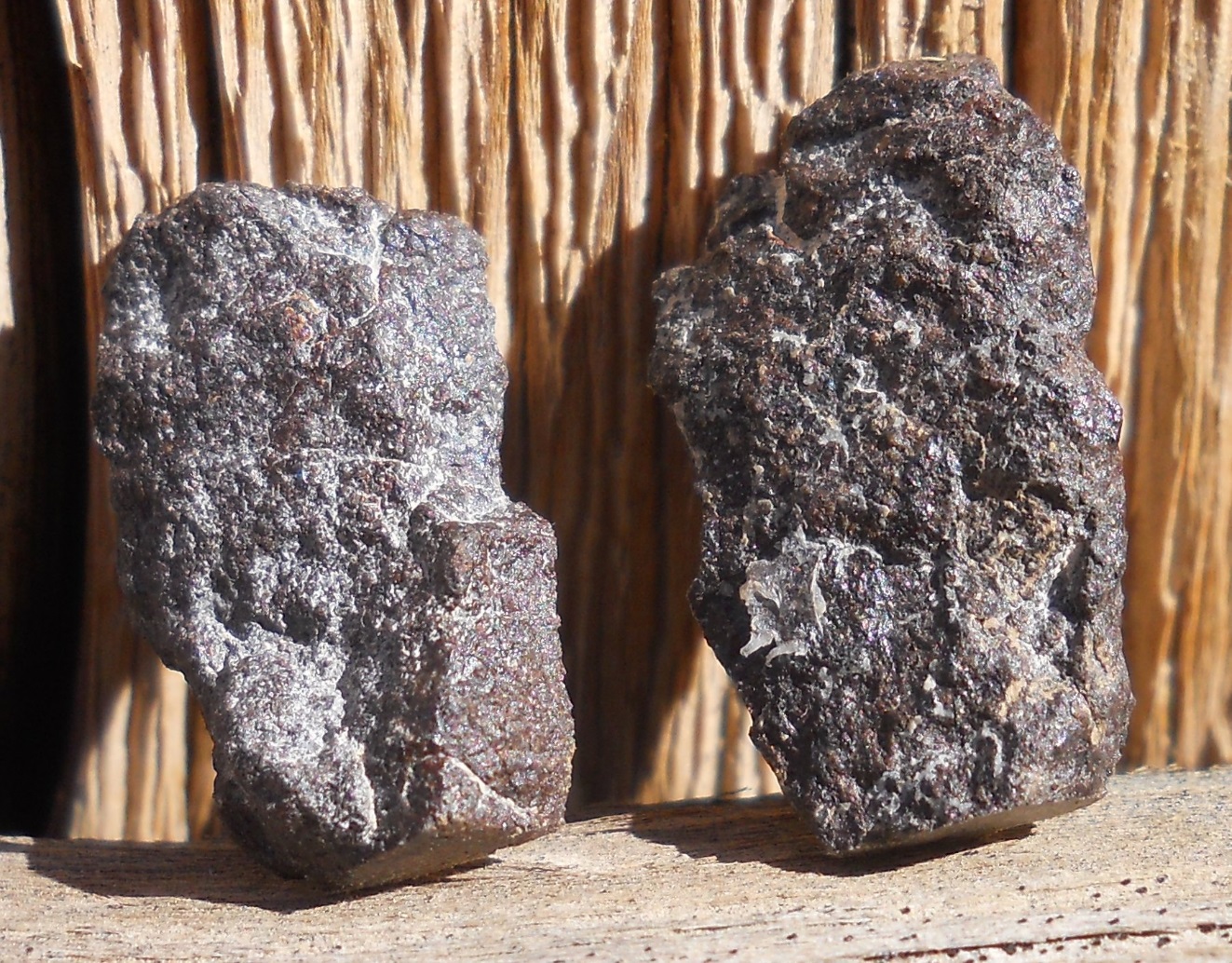 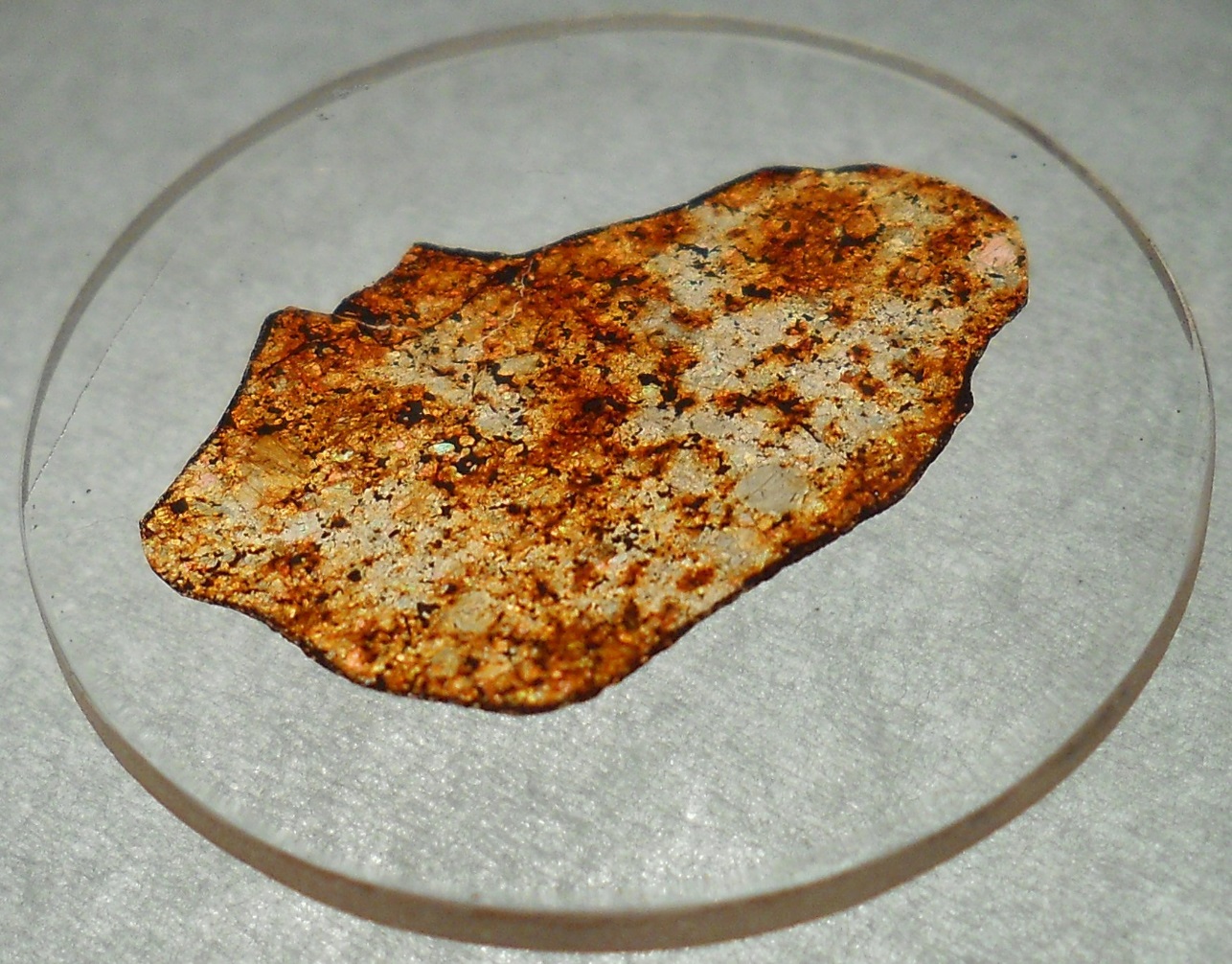 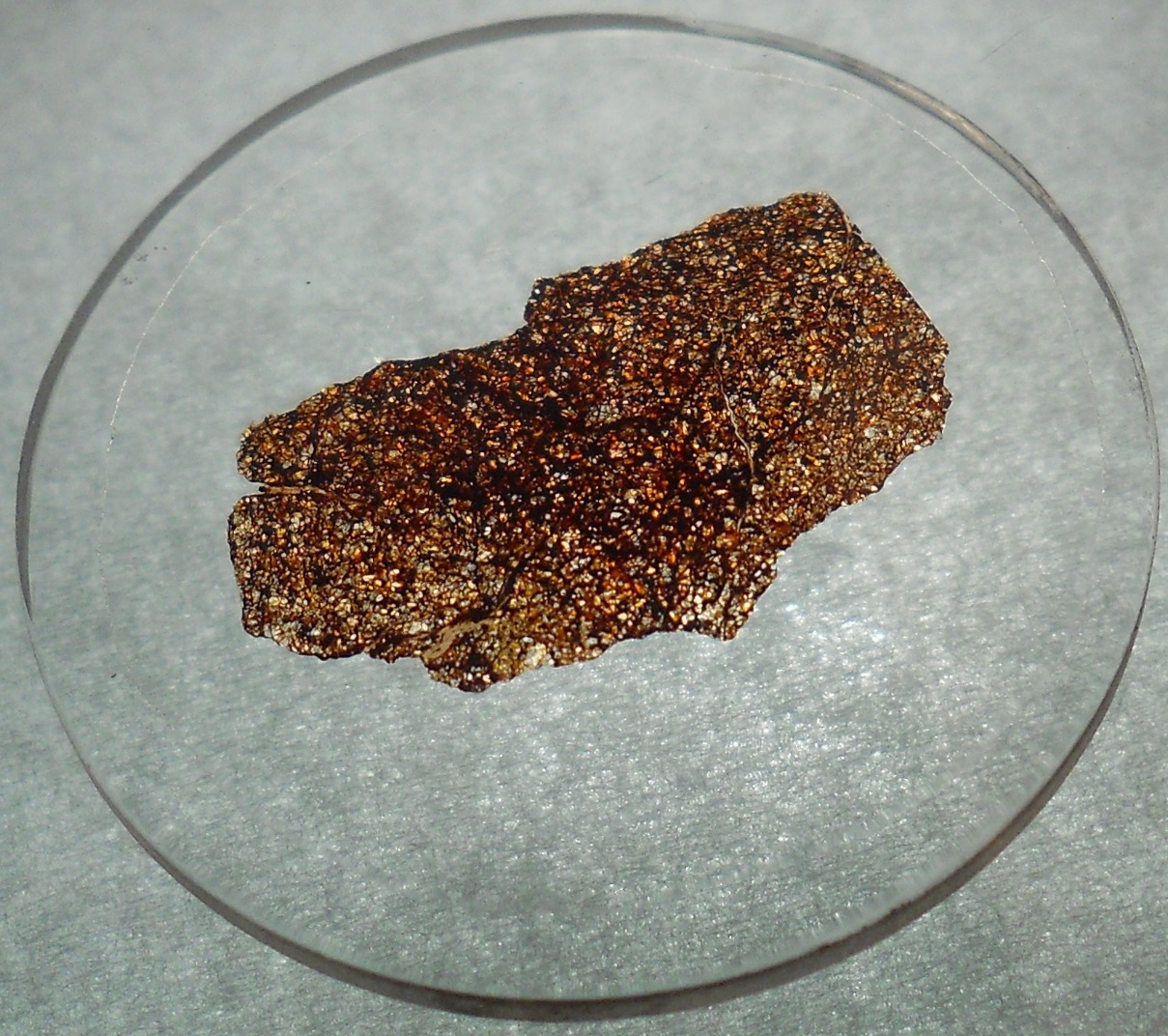 